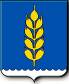 Российская ФедерацияСОВЕТНовоселицкого муниципального района Ставропольского краятретьего созываРЕШЕНИЕ   15.07..                             с. Новоселицкое                                         № 158О внесении изменений в Стратегию социально-экономического развития Новоселицкого муниципального района Ставропольского края до 2020 года и на период до 2025 года, утвержденную решением Совета Новоселицкого муниципального района Ставропольского края от 22.11.2013 года №105В соответствии с Федеральным законом от 06.10.2003 года № 131-ФЗ «Об общих принципах организации местного самоуправления в Российской Федерации», а также в целях приведения в соответствие целей и задач Стратегии социально-экономического развития Новоселицкого муниципального района Ставропольского края до 2020 года и на период до 2025 года и муниципальных программ Новоселицкого муниципального района Ставропольского краяСовет Новоселицкого муниципального района Ставропольского краяРЕШИЛ:1. Внести прилагаемые изменения в Стратегию социально-экономического развития Новоселицкого муниципального района Ставропольского края до 2020 года и на период до 2025 года, утвержденную решением Совета Новоселицкого муниципального района Ставропольского края от 22.11.2013 года №105.2.  Контроль за исполнением настоящего  решения возложить на общественно-депутатскую комиссию по  законности и правопорядку Совета Новоселицкого муниципального района.3. Настоящее решение вступает в силу со дня его официального опубликования в муниципальной газете «Официальный вестник Новоселицкого района».Глава Новоселицкогомуниципального районаСтавропольского края                                                            А.Г.Князев                 УТВЕРЖДЕНЫрешением Совета Новоселицкогомуниципального районаСтавропольского краяот 15.07.2014  года  № 158Изменения,вносимые в Стратегию социально-экономического развития Новоселицкого муниципального района Ставропольского края до 2020 года и на период до 2025 года, утвержденную решением Совета Новоселицкого муниципального района Ставропольского края от 22.11.2013 года №1051. Раздел «III. Экономическая активность Новоселицкого муниципального района Ставропольского края» по пункту «Бюджет» перед первым абзацем дополнить словами:«Бюджетная политика Новоселицкого района на протяжении последнего десятилетия отличается гибкостью, вариативностью применяемых инструментов при неизменности основных целей развития экономики района.Основным стратегическим направлением развития бюджетной политики является эффективное и ответственное управление муниципальными финансами для обеспечения финансовой стабильности Новоселицкого муниципального района, способствующей повышению удовлетворенности потребителей услуг, социально – экономическому развитию общества. Реализация данной цели осуществляется посредством таких мероприятий, как:- повышение доходной базы бюджета Новоселицкого муниципального района;- обеспечение устойчивости и сбалансированности бюджетной системы Новоселицкого муниципального района;- долгосрочное финансовое планирование бюджета Новоселицкого муниципального района. Формирование бюджета на три года позволяет обеспечить стабильность и преемственность бюджетной политики, оценить потенциальные возможности местного бюджета, эффективно использовать бюджетные средства, повысить заинтересованность органов власти в достижении установленных целей и задач, путем закрепления за ними бюджетных ассигнований на указанный период;- совершенствование программно – целевого метода планирования бюджета Новоселицкого района. Муниципальные программы в большей мере способствуют достижению результатов по поставленным задачам. В первую очередь это связано с тем, что в муниципальные программы закладывается комплекс мероприятий, направленных на решение конкретных отраслевых задач, применяется упрощенная процедура планирования и отчетности, ответственность за достижение результатов и полномочий по реализации программы сосредоточена внутри подведомственных учреждений.-  осуществление мер финансовой поддержки муниципальных образований Новоселицкого района, направленных на обеспечение сбалансированности местных бюджетов и повышения уровня бюджетной обеспеченности муниципальных образований Новоселицкого района;- организация исполнения консолидированного бюджета Новоселицкого района, формирование бюджетной отчетности;- совершенствование муниципального финансового контроля. Внедрение системы внутреннего контроля позволит повысить эффективность деятельности муниципальных учреждений, снизить риски совершения ошибок;- создание механизмов стимулирования участников бюджетного процесса к повышению эффективности бюджетных расходов;- обеспечение достоверности, актуальности, прозрачности и доступности информации о состоянии муниципальных финансов Новоселицкого муниципального района. Открытость и прозрачность деятельности главных распорядителей бюджетных средств является важнейшей составляющей, обеспечивающей возможность общественного контроля за эффективностью реализации полномочий вышеуказанных участников бюджетного процесса и качеством оказания бюджетных услуг.Реализуемые в районе системные меры, направленные на совершенствование бюджетной системы, организация исполнения консолидированного бюджета привела к определенному росту доходов бюджетов и увеличению финансовых возможностей района». 2. Раздел «IV.SWOT-АНАЛИЗ РАЗВИТИЯ НОВОСЕЛИЦКОГО РАЙОНА» изложить в новой редакции:IV. АНАЛИЗ РАЗВИТИЯ НОВОСЕЛИЦКОГО РАЙОНА1.1. Стратегический анализ развития промышленностиНовоселицкого районаТаблица 10Сильные (S), слабые (W) стороны, возможности (O) и угрозы (T)	Важнейшим сектором промышленности  района остаются обрабатывающие производства (перерабатывающая промышленность). Именно в этом направлении район обладает значительными конкурентными преимуществами.В настоящее время проекты в сфере обрабатывающих производств не могут быстро обеспечить значимый вклад в экономику района в силу неразвитости этой сферы и недостаточно высокой конкурентоспособности продукции. 	Для определения влияния внешних и внутренних факторов влияющих на развитие промышленного комплекса района был проведен  SWOT-анализ. В результате выделяются стратегические цели:Создание привлекательного инвестиционного климата в районе.2. Увеличение количества вновь создаваемых высокотехнологичных предприятий в обрабатывающих производствах. 3. Снижение энергоёмкости, модернизация производств, диверсификация направлений, создание конкурентоспособной и импортозамещающей продукции. 4. Повышение производительности труда и создание высокой добавленной стоимости конечного продукта.5. Увеличение объема промышленного производства.6. Увеличение числа занятого населения в сфере промышленного производства.7. Улучшение  роста уровня жизни трудящихся в промышленном комплексе.1.2.Стратегический анализ развития агропромышленного комплекса Новоселицкого района Таблица 11 Сильные (S), слабые (W) стороны, возможности (O) и угрозы (T)Агропромышленный комплекс Новоселицкого района выделен в отдельный объект управления, от состояния и динамики, развития которого зависит экономика муниципальных образований района, уровень социального развития, благосостояние населения. Экономика Новоселицкого района имеет выраженную агропромышленную специализацию. Отраслям агропромышленного комплекса принадлежит ведущее место как по численности занятых в экономике района, так и по объему произведенной продукции.В территориальном разделении труда в Ставропольском крае Новоселицкий район имеет позиции одного из основных производителей и поставщиков сельскохозяйственной продукции и продовольствия.К конкурентным преимуществам Новоселицкого района, позволяющим упрочить позиции в АПК Ставропольского края, относятся:наличие значительных земельных ресурсов, относительно высокая обеспеченность сельского хозяйства трудовыми ресурсами, опыт ведения сельского хозяйства и накопленный производственный потенциал, наличие соответствующей инфраструктуры, наличие предприятий - лидеров отрасли.Однако целый ряд причин как общеотраслевого, так и субъективного для Новоселицкого района характера привели к возникновению и развитию серьезных проблем в развитии отрасли. Опережающий рост цен на средства производства, слабые позиции сельхозтоваропроизводителей на агропродовольственных рынках. Это в конечном итоге вызвало технологическую и техническую деградацию на фоне слабой инвестиционной привлекательности.Снизилась мелиорация земель, сократилось внесение органических и минеральных удобрений, ухудшилась гидрологическая основа производства, нарушена оптимальная структура посевных площадей. Продолжается снижение почвенного плодородия, частично ведущее к деградации почв.Профессионалы, квалифицированные кадры слабо закрепляются в сельскохозяйственном производстве.За последние десятилетия животноводство утратило свое стабильное положение в АПК Новоселицкого района. Концентрация производства животноводческой продукции в личных подсобных хозяйствах привела к ухудшению качества продукции и потере развития отрасли.Отсутствие выгодной позиции по сравнению с соседними территориями в области производства, переработки и реализации молочной, плодоовощной, мясной продукции. В то же время в АПК существует достаточно большой потенциал роста, реализовать который позволит стратегия развития.Реализации стратегии требует постановки стратегических целей развития агропромышленного комплекса Новоселицкого района. Стратегические цели развития АПК Новоселицкого района:1. Сохранение и повышение плодородия почв.2. Ликвидация сложившихся в отрасли структурных диспропорций, форсированное развитие животноводства; развитие максимальной переработки сельскохозяйственной продукции.3. Достижение уровня производства основных видов высококачественных продуктов питания, с последующим выходом на региональные рынки. Повышение эффективности функционирования АПК Новоселицкого района.4. Развитие рыночной и материально-технической инфраструктур АПК Новоселицкого района.Для обеспечения выполнения заявленных целей развития АПК необходимо решить ряд конкретных задач:биологизированное земледелие - правильный подбор и чередование сельскохозяйственных культур, расширение посевов зернобобовых культур и многолетних бобовых трав, ежегодное поступление органического вещества в почву рациональное применение научно-обоснованных доз минеральных удобрений и пестицидов, освоение ресурсосберегающих систем обработки почвы, соответствующих местным особенностям и Т.Д.;при сохранении ведущей роли зернового хозяйства осуществить совершенствование структуры посевных площадей сельскохозяйственных культур посредством внедрения в производство высокоэффективных и востребованных на рынке сельскохозяйственной продукции, сырья и продовольствия зерновых, масличных, технических, овощных культур и многолетних насаждений на основе современных эколого-безопасных ресурсосберегающих технологий их выращивания;способствовать восстановлению потенциала животноводческой отрасли, расширению производства овощей, плодов как отраслей, способствующих достижению самообеспечения населения района основными продуктами питания и повышению занятости населения;привлечь инвесторов для строительства приоритетных промышленных объектов, стимулирующих развитие сырьевых отраслей и способствующих максимальной переработке сырья, производимого в Новоселицком районе: сети мясохладобоен; предприятий по глубокой переработке зерна (крахмалопаточные, крупяные заводы и т.д.; предприятий по переработке, консервированию и замораживанию овощной и плодово-ягодной продукции;привлечь инвесторов в сектор высокопродуктивного высокотехнологичного специализированного аграрного производства с применением интенсивных технологий (животноводческих комплексов с полным циклом выращивания животных и птицы, максимальной переработкой животноводческой продукции с использованием безотходных технологий и узкоспециализированных сельскохозяйственных организаций, производящих плодовые овощные культуры, картофель);разработать систему социального партнерства, обязывающую инвесторов брать на себя определенные обязательства в социально-трудовой сфере;способствовать созданию и продвижению брендов продуктов питания на основе сельскохозяйственного сырья, производимого в районе;для сохранения обеспеченности сельского хозяйства квалифицированными кадрами усилить работу по развитию социальной сферы, созданию благоприятных социально-экономических условий на селе;провести научное обоснование технологий ведения ресурсосберегающего растениеводства и животноводства;сформировать систему стимулирования перехода на принципы ресурсосбережения;содействовать развитию современных форматов торговли и обеспечению доступа местных производителей в торговые сети;способствовать заключению долговременных договоров с органами социальной сферы и бюджетными организациями на поставку им продуктов питания;подготовить и реализовать программу по обеспечению школьников «полезными завтраками», содержащими продукты местного производства, программу по обеспечению малоимущих слоев населения продуктами, содержащими белок.1.3.Стратегический анализ развития потребительского рынка Новоселицкого районаТаблица 12 Сильные (S), слабые (W) стороны, возможности (O) и угрозы (T)Потребительский рынок Новоселицкого района - один из наиболее динамично развивающихся секторов экономики.Состояние потребительского рынка обусловлено с одной стороны - уровнем платежеспособного спроса населения района, с другой - развитием трех основных отраслей: торговли, общественного питания и предоставления бытовых услуг населению. Одной из основных проблем является неравномерное и несбалансированное развития инфраструктуры потребительского рынка в разрезе населенных пунктов.Показатели обеспеченности торговой площадью в розничной торговле в Новоселицком районе оставались ниже норматива минимальной обеспеченности населения площадью торговых объектов, установленного ведомственной целевой программой «Развитие потребительского рынка и услуг в Ставропольском крае на 2011-2015 годы» -  в расчете на 1 тыс. жителей. По состоянию на 01.01 2013 года вышеуказанный показатель сложился на уровне  в расчете на 1 тыс. жителей. Однако в течение 2013 года наметились положительные сдвиги в данном направлении – благодаря активному строительству и вводу в эксплуатацию стационарных торговых объектов в населенных пунктах района – с. Новоселицком, с. Чернолесском, с. Журавском – показатель по уровню обеспеченности торговыми площадями достиг . Значительная часть розничного товарооборота формируется за счет поставок через мелкорозничную торговую сеть с низким качеством торгового сервиса. Стационарная розничная торговая сеть района насчитывает 151 торговый объект с торговой площадью 6217,4 кв.м.Оборот розничной торговли в 2010 году по Новоселицкому району составил 408,1 млн. рублей  (169,2% к уровню 2009 года) или 16154,0 рублей в расчете на душу населения (31 место в крае),  в 2011 году - 500 млн. рублей (114,3% к уровню 2010 года) или 18875,0 рублей в расчете на душу населения (30 место в крае), в 2012 году - 650,1 млн. рублей (126 % к уровню    2011 года) или 24683,9 рублей  в расчете на душу населения (29 место в крае), за 1 полугодие 2013 года – 354,0 млн. рублей (108,9% к 1 полугодию 2012 года) или 13409,1 рублей в расчете на душу населения.В районе свою продукцию через сеть фирменных магазинов реализуют такие предприятия как ЗАО «Артезианское» (колбасные изделия в ассортименте, полуфабрикаты замороженные, деликатесы, суповые наборы, рагу свиное, пищевая кость), ООО СХП «Свободный труд» (хлеб и хлебобулочные изделия).     На потребительском рынке района  работает 1 торговое предприятие федеральной торговой сети ЗАО «Тандер» (магазин «Магнит»),                     2 предприятия региональной торговой сети ЗАО фирма «Зодиак» (магазин «Зодиак»), ООО «Эльбрус» (магазин «Эльбрус»).В связи с вступлением в законную силу с 01 января 2013 года пункта  3 статьи 24 Федерального закона от 30 декабря . № 271 « О розничных рынках и о внесении изменений в Трудовой кодекс Российской Федерации» универсальный розничный рынок с. Новоселицкого был закрыт, что создало определенные  трудности в реализации сельхозпродукции. Для решения данной проблемы  были приняты меры по организации ярмарки. Организатором ярмарки выступило ООО «Торговая компания «Свободный труд». За 1 полугодие 2013 года проведено 18 ярмарок. Число торговых мест на ярмарке 202, в том числе выделенных индивидуальным предпринимателям и главам крестьянских (фермерских) хозяйств- 170, гражданам, ведущим личное подсобное хозяйство – 32.Потребительский рынок района имеет выраженную зависимость от импортных товаров и товаров ввозимых из других субъектов России. Районная торговая сеть закупает значительную часть продуктов питания и непродовольственных товаров, привозимых поставщиками из-за пределов края. Обеспеченность населения района посадочными местами в объектах общественного питания наблюдается ниже нормативов. По состоянию на 01.01.2013 года количество посадочных мест в объектах общественного питания составляло 13,4 в расчете на 1 тыс. жителей. Необходимо отметить, что объекты общественного питания осуществляют деятельность в основном посредством сдачи помещений в аренду населению для проведения различного рода мероприятий, в т.ч. юбилейные и свадебные торжества, календарные праздники,  траурные мероприятия. На регулярной основе работает 4 объекта из 8, т.е. востребованные услуги общественного питания – завтраки, обеды, ужины для жителей и гостей района ежедневно. Данные объекты расположены на территории крупных населенных пунктов - с. Новоселицком и с. Чернолесском. В остальных населенных пунктах предоставление услуг общественного питания не является актуальным для населения, предприниматели не открывают точки общественного питания в населенных пунктах района с небольшой численностью, т.к. одним из условий их функционирования является окупаемость затрат обеспечиваемых стабильной посещаемостью и платежеспособным спросом населения. Это обусловлено тем, что население района осуществляет организацию питания в основном в домашних условиях. Тем не менее, прогнозируется, что при развитии туристической отрасли в районе точки общественного питания будут востребованы, т.к. в 2013 году планируется открытие в с. Новоселицком 2-х объектов общественного питания на 370 посадочных мест (1 банкетный зал на 120 мест, ресторан на 250 мест (в рамках инвестпроекта на водохранилище Волчьи Ворота «Строительство гостиничного комплекса «Золотые пески»). Оборот общественного питания в 2010 году составил 13,9 млн. рублей (129,6% к уровню 2009 года), в 2011 году – 15,2 млн. рублей (95,0% к уровню 2010 года), в 2012 году – 19,9 млн. рублей (118,7% к уровню 2011 года), 1 полугодие 2013 года – 10,5 млн. рублей (105,5% к 1 полугодию 2012 года). Сфера бытовых услуг характеризуется неравномерным распределением объектов бытовых услуг по населенным пунктам района. Население 5 населенных пунктов (с. Падинское, с. Долиновка, пос. Артезианский, пос. Новый Маяк, хут. Жуковский) полностью лишено возможности получить бытовые услуги в связи с тем, что предприниматели предпочитают организовывать деятельность в более крупных населенных пунктах района. Жители указанных  населенных пунктов обращаются за оказанием бытовых услуг при личном выезде в населенные пункты района, где данные услуги оказываются. Сфера бытовых услуг представлена 4 организациями разных форм собственности (ГБУСОН «Новоселицкий комплексный центр социального обслуживания населения», МУП НМР «Бытсервис», МУП «Коммунбытторг» с. Журавского, отдел социального обслуживания населения ГУК ЦСОН с. Китаевского), 42 индивидуальными предпринимателями. Всего в данной сфере деятельности занято 87 человек.В 2010 году объем бытовых услуг, оказанных населению района организациями всех  форм собственности и физическими лицами, составил     21,1 млн. руб. или 119,2 процента к уровню 2009 года, в 2011 году – 23,1 млн. рублей или 95,4 процента к уровню 2010 года.Стратегические цели развития потребительского рынка Новоселицкого района.1. Создание и поддержание на потребительском рынке условий для добросовестной конкуренции.2. Стимулирование развития цивилизованных форм розничной торговли, общественного питания и бытовых услуг населению.3. Достижение сбалансированного развития отраслевой структуры потребительского рынка в муниципальных образованиях Новоселицкого муниципального района.Для обеспечения выполнения заявленных целей необходимо решить ряд конкретных задач:устранение бюрократических барьеров по выходу на потребительский рынок района новых предприятий и индивидуальных предпринимателей;координация контроля над хозяйствующими субъектами, занимающими доминирующее положение, мониторинга процесса ценообразования и качества товаров;использование механизмов муниципально-частного партнерства для развития розничной сети, рынков;стимулирование развития фирменной торговли местных товаропроизводителей;содействие в обеспечении доступа сельхозтоваропроизводителей в торговые сети;развитие ярмарочной деятельности;развитие и совершенствование инфраструктуры и организации розничной торговли, обеспечение количественного роста организаций торговли при усилении тенденции к инновационному развитию;ликвидация стихийной торговли на территории района;приоритетное развитие на побережье водохранилища Волчьи Ворота  высокотехнологичных форм торговли, общественного питания и бытового обслуживания населения;принятие нормативных правовых актов, регулирующих отношения между органами местного самоуправления муниципальных образований Новоселицкого муниципального района и субъектами потребительского рынка.1.4.Стратегический анализ развития малого и среднего предпринимательства Новоселицкого района Таблица 13Сильные (S), слабые (W) стороны, возможности (O) и угрозы (T)На сегодняшний день в Новоселицком районе созданы необходимые условия для перехода малого и среднего предпринимательства от периода старта и становления к периоду развертывания и устойчивого поступательного развития.Развитие и поддержка малого и среднего предпринимательства в Новоселицком районе осуществляется на основе программно-целевого метода, как и на краевом уровне.Ежегодно в бюджете Новоселицкого муниципального района предусматривается отдельной статьей сумма расходов на реализацию мероприятий программ поддержки малого и среднего предпринимательства.В районе существует привлекательная зона отдыха на побережье водохранилища Волчьи Ворота, благодаря чему имеются все необходимые условия для развития предпринимательской деятельности в сфере туристической деятельности, строительства и производства.Вместе с тем, существует ряд проблем в области развития малого и среднего бизнеса:дефицит доступных кредитных ресурсов на развитие бизнеса и небольших займов для открытия своего дела субъектами малого и среднего предпринимательства;административное давление, которое сегодня существует на всех стадиях развития малого и среднего предпринимательства;сложность доступа к объектам инфраструктуры (электросетевое, газовое хозяйство, коммунальная инфраструктура).Стратегические цели развития малого и среднего предпринимательства Новоселицкого района:1. Развитие механизмов финансово-кредитной (инвестиционной) поддержки субъектов малого и среднего предпринимательства.2. Развитие инфраструктуры поддержки малого и среднего предпринимательства.3. Содействие в развитии малого инновационного предпринимательства.4. Устранение избыточных административных барьеров, препятствующих развитию малого и среднего предпринимательства.Для обеспечения выполнения заявленных целей развития малого и среднего предпринимательства необходимо решить ряд конкретных задач:обеспечение финансово-кредитной поддержки, субсидирование части затрат субъектов малого и среднего предпринимательства, связанных с реализацией инвестиционных проектов;оказание методической и консультационной помощи, разработка и реализация образовательных семинаров;привлечение субъектов малого и среднего предпринимательства к совместной работе по обмену опытом;координация совместных действий органов власти всех уровней и территориальных структур федеральных служб, осуществляющих на территории района функции государственного надзора;создание доступных информационных баз данных продукции и услуг, инновационных проектов, организаций инфраструктуры, нежилых помещений и земельных участков, находящихся в собственности Новоселицкого района.1.5.Стратегический анализ развития туризма в Новоселицком районеТаблица 14 Сильные (S), слабые (W) стороны, возможности (O) и угрозы (T)Новоселицкий район расположен в центре степного Предкавказья. Села района расположены в бассейне реки Томузловки. Прекрасный видовой обзор долины реки, свежий воздух, богатая растительность – этот уголок природы, любимое место культурного отдыха жителей и гостей района.На территории Новоселицкого района располагается уникальное водохранилище Волчьи Ворота, которое является, одним из самых крупных и чистых водоемов для отдыха граждан, из расположенных на территории Ставропольского края, площадь зеркала этого уникального водного объекта - . Берег водохранилища является великолепным выбором для проведения загородного отдыха. Кроме пляжного отдыха, имеются возможности для организации спортивных и развлекательных игр. Отдых может быть ориентирован на различные вкусы и предпочтения потребителей, а также на уровень доходов. Отдых может быть организован практически круглый год, не только в теплое время года, но и в осенне-зимний период. Возможна организация катания на снегоходах, лыжах, подледная рыбалка, зимний отдых с купанием в бане и другими неизменными атрибутами (окунанием в прорубь, ухой и пр.). Во всех муниципальных образованиях сельских поселениях района имеется ряд многочисленных объектов, которые являются определенным историко-культурным пластом развития Новоселицкого района. Среди них такие, как восточное мамайское городище, мамайский и  казачий кордоны, Золотая гора, места первых поселений, дома богачей (Белова, Немова, Луткова, Литвинова), усадьба Бабкина С.А.,  Бабкина гора, храмы сел Китаевского, Журавского, Чернолесского, гора Шаворская, лагуна «Волчьих Ворот» и другие. 	Ключевыми объектами и местами для посещений туристов может являться районный историко-краеведческий музей, Спасо-Преображенский храм, водохранилище Волчьи Ворота.Имеется существенный потенциал для организации и развития археологического, паломнического, экстремально-спортивного, развлекательного, охотничье-рыболовного, культурно-исторического, экологического и природного, событийного, сельского, туризма  выходного дня.Стратегические цели развития туризма в Новоселицком районе:1. Развитие туристско-рекреационного направления хозяйственной деятельности на всей территории Новоселицкого района, а не только на территории побережья водохранилища Волчьи Ворота.2. Развитие туристско-рекреационных функций с целью «обогащения» экскурсиями и маршрутами по историко-культурным объектам Новоселицкого района и более полного использования имеющегося природного потенциала.Для обеспечения выполнения заявленных целей развития туризма в Новоселицком районе необходимо решить ряд конкретных задач:активизация маркетинговой политики;привлечение инвесторов для создания развлекательных объектов - аквапарков, развлекательных комплексов, тематических парков и т.д.; создание условий для активного отдыха на территории, в т.ч. строительство современных спортивных комплексов и реконструкция существующих; поддержка развития малого бизнеса, специализирующегося на обслуживании отдыхающих;формирование агропромышленной зоны, специализирующейся на обслуживании зон туризма с организацией производства экологически чистой продукции, продуктов питания на основе традиционных местных технологий.1.6.Стратегический анализ демографической ситуации, развития рынка труда в Новоселицком районеТаблица 15  Сильные (S), слабые (W) стороны, возможности (O) и угрозы (T)           Главные особенности демографической ситуации в районе: низкая рождаемость, массовое распространение однодетной семьи, старение населения, значительные потери населения от сверхсмертности мужчин, особенно от неестественных причин, кризис семьи.Как и в целом по России, в Новоселицком районе отмечается процесс депопуляции - устойчивого превышения числа умерших над числом родившихся. Уровень рождаемости не обеспечивает простое воспроизводство населения. Средняя продолжительность жизни мужчин 63,1 лет, женщин – 74,8 лет. Неблагоприятная демографическая структура населения увеличивает экономическую нагрузку на трудоспособное население.Сложившаяся ситуация является следствием социально-экономических процессов протекавших в российском обществе в последние десятилетия. Обозначившаяся динамика представляет собой прямую угрозу успешному долгосрочному развитию, поскольку в современных условиях возрастает роль человеческого потенциала. Стратегическим вектором всех органов исполнительной власти, в том числе и на уровне муниципалитетов является перелом, сформировавшийся тенденции в противоположную сторону. Оздоровление социальной атмосферы в обществе должно происходить не только посредствам улучшения материальной сферы и социально-бытовых условий, а также за счет популяризации института многодетства в общественном сознании. Одними из шагов на этом пути могут стать:- информационное сопровождение культурно-массовых мероприятий; - регулярное освещение в СМИ положительных сторон жизни многодетных семей;	- проведение систематической работы по популяризации института опекунства.Анализ состояния рынка труда Новоселицкого района (далее - рынок труда) во взаимосвязи с экономической ситуацией и мерами социальной поддержки безработных свидетельствует о том, что Новоселицкий район обладает значительным трудовым потенциалом, способным удовлетворить потребность экономики района при реализации стратегических целей и задач социально – экономического развития района. В 2011-2012 годах ситуация на рынке труда Новоселицкого края характеризовалась стабилизацией уровня регистрируемой безработицы в соответствии со средним уровнем по Ставропольскому краю.Численность трудовых ресурсов (согласно балансу трудовых ресурсов) в районе в 2012 году увеличилась по сравнению с 2010 годом на 1,0 тыс. человек или на 6,6% и составила 16,2 тыс. человек. Численность занятых в экономике района за этот же период сократилась на 1,1% и составила в 2012 году около 9,8 тыс. человек.Согласно прогнозу в 2014 году число занятых в экономике района останется на уровне 2013 года и составит 9,8 тыс. чел. Ежегодно поиском работы в районе занято свыше 700 человек. Структура лиц, занятых поиском работы складывается из следующих категорий граждан: работники, высвобожденные из организаций Новоселицкого края, граждане, уволенные по причине текучести кадров, выпускники образовательных учреждений, механический приток населения в трудоспособном возрасте, граждане, не имеющие работы по другим причинам, а также общее число безработных (рассчитанное по методологии МОТ), с учетом безработных граждан, зарегистрированных в службе занятости населения района.В период до 2015 года  предложение рабочей силы в районе составит ежегодно 600-700  человек, в дальнейшем, до 2020 года их число сократится до 550-600 человек.Предложение рабочей силы в районе будет снижаться за счет уменьшения общего и регистрируемого числа безработных, снижения численности высвобождаемых граждан, выпускников школ и учреждений профессионального образования, снизится текучесть кадров.Спрос на рабочую силу складывается из наличия вакансий в организациях и у индивидуальных предпринимателей в районе в результате текучести кадров, образования вакансий в ряде естественных причин, модернизации производства, создания новых рабочих мест в рамках реализации национальных, инвестиционных проектов, целевых и ведомственных программ. По данным Ставропольстата на 01 января 2013 года на территории Новоселицкого района было зарегистрировано 356 организаций, 451 индивидуальных предпринимателей и 140 крестьянско-фермерских хозяйств.В Новоселицком районе в  настоящее время распределение производительных сил в сочетании с территориальной локализацией рынков труда и особенностями природно-климатических факторов характеризуется следующими тенденциями:отток трудоспособного населения в другие районы Ставропольского края;отсутствие работодателей - в 5 поселениях работодатели обеспечивают занятость экономически активного населения менее 30 процентов.Большинство вакансий, поступающих от работодателей, сосредоточены в основном в селе Новоселицком, при этом более 30% от общего числа безработных района проживают в селах Долиновка, Чернолесском и хуторе Жуковском.На рынок труда значительное влияние оказывает сезонный фактор работ в сельском хозяйстве. Наряду с определенными положительными изменениями, ситуация в сфере занятости и на рынке труда в осенне-зимний период остается достаточно сложной. Несоответствие структуры профессионального образования актуальным и перспективным потребностям рынка труда по квалификационному уровню и профессиональной структуре привели к нехватке квалифицированных кадров по ряду профессий и специальностей. Не заполняются длительное время имеющиеся вакансии - врачи различной специализации, медицинские работники, учителя, ветеринарный фельдшер, энергетик. По рабочим профессиям длительно не заполняются вакансии: машинист экскаватора, механизатор, механик, пекарь, слесарь аварийно-восстановительных работ в газовом хозяйстве, монтер, электрогазосварщик, токарь, тракторист, электромонтер по ремонту и обслуживанию электрооборудования. Гражданам, обратившимся в службу занятости, оказывается полный объем государственных услуг, предусмотренных законодательством. Результаты деятельности в 2010-2012 годах приведены в таблице:Реализация в районе  мероприятий в сфере занятости населения способствует снижению, как социальной напряженности, так и уровня регистрируемой и общей безработицы.В целях реализации Указа Президента Российской Федерации от 07 мая 2012 года №597 «О мерах по реализации государственной социальной политики» в Новоселицком районе принимаются меры по трудоустройству инвалидов. 	В мероприятиях программ занятости, реализуемых в районе, путем организации общественных и временных работ, а также дополнительных мероприятий по трудоустройству инвалидов на субсидированные рабочие места за период с 01 января 2012 года по 30 июня 2013 года были трудоустроены 41 человек.В целях реализации Указа Президента Российской Федерации от 07 мая 2012 года №606 «О мерах по реализации демографической политики Российской Федерации» в целях снижения напряженности на рынке труда района координацию деятельности по вопросам содействия занятости населения обеспечивают соответствующие совещательные органы: координационный комитет содействия занятости населения, координационный совет по делам инвалидов, комиссия по организации отдыха, оздоровления и занятости детей и подростков, созданные при администрации района. На заседаниях регулярно рассматривались вопросы по ситуации на рынке труда района, ход выполнения программ занятости населения, заслушивались отчеты глав сельских поселений по повышению уровня занятости населения. В целях реализации комплекса мер, направленных на создание условий для совмещения женщинами обязанностей по воспитанию детей с трудовой занятостью,  в рамках ведомственной программой содействия занятости населения Ставропольского края и  программой дополнительных мероприятий, направленных на снижение напряженности на рынке труда края, в 2012- 2012 годах организовано повышение квалификации 3 женщин, находившихся в отпусках по уходу за ребенком дл достижениям им возраста 3 лет. В 2012 году ситуация на рынке труда Новоселицкого района характеризуется стабильностью и снижением напряженности. Рост числа вакансий, предоставленных в учреждения занятости населения края, значительно снижает напряженность на рынке труда. В результате работы с работодателями по сбору вакансий напряженность на рынке труда, составлявшая в 2010 году 1,6 единиц снизилась в 2012 году до 0,7.Намечаемая тенденция по улучшению уровня жизни района, подразумевает стабилизацию ситуации на рынке труда с выходом на более перспективную модель развития. Ключевые проблемы связаны, прежде всего, с наличием структурного несоответствия спроса и предложения рабочей силы, нарушением связи между рынком образовательных услуг и рынком труда. В последние годы в районе сохраняется тенденция роста денежных доходов населения. Значительное повышение реальных доходов увеличило их покупательную способность. Основным источником доходов большинства трудоспособного населения края является заработная плата, которая составляет более половины в структуре доходов всего населения и оказывает доминирующее влияние на уровень жизни. Среднемесячная заработная плата за последние пять лет выросла в 2,5 раза. Наблюдается устойчивая тенденция роста оплаты труда в сельском хозяйстве. Позитивные изменения основных показателей уровня жизни населения способствовали ежегодному снижению численности малоимущих граждан.Учитывая, что структура экономики района построена с акцентом на аграрно-промышленный комплекс, то намеченный рост среднемесячной заработной платы в данной отрасли должен стать одним из шагов на пути повышения уровня жизни населения. Основными проблемами в сфере оплаты труда остаются: высокая межотраслевая дифференциация размеров заработной платы, отставание уровня заработной платы работников бюджетной сферы от уровня заработной платы работников других секторов экономики, несвоевременная и не в полном объеме выплата заработной платы, несоответствие уровня оплаты труда реальной стоимости рабочей силы и как следствие - бедность работающего населения, применение непрозрачных схем выплаты заработной платы в целях ухода от налогообложения.          В результате выделяются стратегические цели:   1. Снижение темпов естественной убыли населения, стабилизация его численности и создание условий для его роста, повышение качества жизни и увеличение ее продолжительности;2. Развитие кадрового потенциала, достижение баланса между спросом и предложением на рынке труда, обеспечение такого состояния кадрового потенциала, при котором организации экономической и социальной сфер обеспечены кадрами, соответствующими требованиям работодателей в отношении готовности к деятельности;3. Создание условий для повышения благосостояния экономически активного населения района.Для обеспечения выполнения заявленных целей необходимо решить ряд конкретных задач:снижение смертности среди населения, прежде всего высокой смертности мужчин в трудоспособном возрасте: снижение смертности и травматизма от несчастных случаев на производстве и профессиональных заболеваний;   повышение рождаемости путем пропаганды ценностей семьи, материнства и детства, совершенствования системы адресной помощи семьям с детьми;    увеличение продолжительности жизни за счет развития эффективной системы здравоохранения, профилактики заболеваний (в том числе социально обусловленных), пропаганды здорового образа жизни;на основе краткосрочных и среднесрочных планов социально-экономического развития необходимо осуществлять прогноз потребности в кадрах в разрезе специальностей (профессий) и уровней образования, формировать совместно с работодателями государственный заказ на подготовку, повышение квалификации и переподготовку кадров, совершенствовать кадровый потенциал края через систему социального партнерства;повышение уровня заработной платы в реальном секторе экономики и бюджетной сфере на основе заключения соглашений между органами власти и бюджетообразующими организациями о социально-экономическом сотрудничестве при условии увеличения минимального размера заработной платы и введения новых (отраслевых) систем оплаты труда;формирование системы рыночных механизмов регулирования заработной платы на основе расширения поля действия и повышения эффективности социального партнерства;создание условий для легализации всех видов трудовых доходов (включая доходы от ведения личных подсобных хозяйств и т.п.), в том числе всех форм оплаты труда;участие в  реализации краевых  программ, предусматривающих мероприятия по содействию занятости населения, включая программы содействия занятости граждан, находящихся под риском увольнения, а также граждан, особо нуждающихся в социальной защите и испытывающих трудности в поиске работы;участие в реализации мероприятий по наполняемости «банка вакансий», в т.ч. посредством внедрения новых методов предоставления государственных услуг.1.7.Стратегический анализ развития образования в Новоселицком районеТаблица 16 Сильные (S), слабые (W) стороны, возможности (O) и угрозы (T)Миссия образовательного комплекса Новоселицкого района заключается в обеспечении условий для качественного образования и  воспитания всесторонне развитой, конкурентоспособной, здоровой личности, подготовки кадров для инновационной экономики муниципалитета.Преимущества Новоселицкого района  в сфере образования определяются как потенциалом, накопленным в предыдущие годы, так и результатами, достигнутыми в ходе модернизации отрасли. Удалось добиться опережающего по сравнению с общеэкономическими показателями увеличения затрат на образование. Администрация Новоселицкого муниципального района  последовательно выдерживает курс на увеличение финансирования образования. Это создало основу для институциональной перестройки в сфере образования Новоселицкого района, в первую очередь касающейся модернизации структуры и содержания начального, основного, среднего общего образования, совершенствования его качества, эффективности управления образовательной системой.	 Так, в рамках проекта модернизации системы общего образования  приобретено спортивное оборудование и спортивный инвентарь для общеобразовательных учреждений, оборудование для школьных столовых проведены капитальные ремонты зданий общеобразовательных учреждений,  обновлён  автобусный парк. Все образовательные учреждения получили современные кабинеты физики, биологии, начальных классов и другие.	Повысилась эффективность использования бюджетных средств за счет создания эффективной системы обеспечения качества образовательных услуг, внедрения новых финансовых механизмов (нормативно-подушевое финансирование школ), оптимизации сети образовательных учреждений.Сформирована система развития одаренных детей. На основании мониторинга реализации национальной образовательной инициативы «Наша новая школа» можем сделать выводы, что существующая в Новоселицком районе система работы с одаренными детьми позволяет 73% детей школьного возраста получать качественные услуги в учреждениях дополнительного образования. Приняты меры, по повышению статуса учительской профессии, по поддержке учителей и педагогических работников:увеличение в 2012 году фонда заработной платы для установления доплат педагогам образовательных учреждений Новоселицкого муниципального района на доведение средней заработной платы учителей и педагогических работников с 01 октября  до уровня 16 241 руб.,  в ноябре и декабре . до уровня – 18 853 руб. (на 13 млн. руб.);выделены дополнительные средства по фонду оплаты труда на доведение размера среднемесячной заработной платы педагогических работников дошкольных образовательных учреждений с 1 октября . до размера 9 547,4 руб., с 1 ноября 2012 года -  до размера 13 409,58 руб.;обеспечение жильем сельских учителей (в соответствии с федеральной целевой программой «Социальное развитие села до 2012 года» (более 12 млн. руб. ежегодно).Внедрение в дошкольные и общеобразовательные учреждения района здоровьесберегающих педагогических технологий позволило обеспечить положительную динамику состояния здоровья детей и молодежи: 80 % детей имеют 1 и 2 группу здоровья.Вместе с тем существует ряд ограничений сдерживающих развитие отрасли «образование».Следует отметить недостаточное ресурсное обеспечение сферы образования для выполнения в полном объеме задач социально-экономического развития района.Слабая материально-техническая база учреждений образования. Наиболее острыми остаются следующие проблемы, для решения которых необходимо более 84 млн. рублей: необходимо строительство детского сада в с. Чернолесском, а также открытие дошкольных групп в с. Новоселицком и с. Китаевском;реконструкция детского оздоровительно-образовательного (профильного)  центра с. Китаевского на сумму 7 млн. рублей; частичная замена оконных и дверных блоков во всех образовательных учреждениях района; сумма необходимых средств составляет 21 млн. рублей; реконструкция и капитальный ремонт в МОУ СОШ № 5                             с. Журавского, МОУ СОШ № 3 с. Китаевского; МДОУ Д/С №1 с. Новоселицкого; МДОУ Д/С № 10 с. Чернолесского; МДОУ Д/С № 6 с. Долиновка на общую сумму 42 млн. рублей; строительство современных коттеджей в загородном оздоровительно-образовательном центре «Патриот» (потребность средств составляет более 5 млн. рублей);обновление транспортных средств в образовательных учреждениях Новоселицкого района, на которые необходимо 9 млн. рублей.В Новоселицком муниципальном районе остается острой проблема дефицита преподавательских  и управленческих кадров соответствующей квалификации. Средний возраст учителя в районе – 46 лет (в среднем по России 46 года). Количество учителей – пенсионеров и педагогов предпенсионного возраста – более 65%.Вместе с тем  имеется  ряд проблем, требующих решения. В районе отмечается потребность в педагогических кадрах. Ежегодно с 2010 года в общеобразовательных учреждениях района имеются  вакансии: 2010 год – 8 (в том числе, математика – 1 иностранный язык - 5, русский язык – 2), 2011 год –7 (математика – 3, иностранный язык – 4); 2012 год – 9 (в том числе математика 1, иностранный язык – 4, физика – 2, химия - 2), которые укомплектованы за счет внутреннего совместительства, а также внешних совместителей и студентов учебных заведений края. Наибольшее количество вакансий сохраняется в школах с. Долиновка, п. Щелкан. Требует улучшения качественный состав педагогических работников. Так в 2012 году высшее образование имеют лишь 80% педагогов при  среднекраевом значении - 83%.  На 1 июля 2013 года 12 педагогов обучаются в высших учебных заведениях на педагогических специальностях (год окончания обучения – 2014), что позволит увеличить процент педагогических работников, имеющих высшее профессиональное образование в 2014 году до 86,3 %.           Не принимаются меры по привлечению молодых педагогов к участию в программе ипотечного кредитования для получения жилья молодым специалистам.В районе не развиты в достаточной степени независимые формы и механизмы участия общественности в вопросах образовательной политики, контроля качества знаний на всех ступенях обучения. Основные стратегические цели:1. Повышение доступности качественного образования, соответствующего требованиям инновационного развития экономики района, современным требованиям общества. 2. Формирование высоконравственной, образованной личности, обладающей базовыми компетенциями современного человека.3. Сохранение и развитие образовательного комплекса района, отвечающего современным требованиям государства и общества.Приоритетные направления развития системы образования Новоселицкого муниципального района и задачи для достижения намеченных целей:1. Повышение доступности  качественного образования.2.Укрепление, развитие материально-технической, учебной базы учреждений образования в соответствии с национальной образовательной стратегией  «Новая школа».3. Подготовка нового поколения педагогических кадров.4. Сохранение и укрепление здоровья детей в процессе обучения.5. Повышение эффективности управления в системе образования.6. Развитие современной системы непрерывного образования.7. Совершенствование экономических механизмов в сфере образования.8. Развитие альтернативных форм жизнеустройства детей, лишенных родительского попечения.Дети-сироты и дети, оставшиеся без попечения родителей, передаются на воспитание в опекаемые семьи и семьи усыновителей. Активизирована работа по открытию в 2014 году в Новоселицком районе приемной семьи, которая будет воспитывать троих несовершеннолетних детей.9. Интеграции детей с ограниченными возможностями в общество. 10. Поддержка талантливой молодежи.Повышение доступности  качественного образования:• обеспечение доступности дошкольного образования; активное внедрение вариативных форм дошкольного образования;• внедрение новых образовательных стандартов начального, основного, общего  образования;• внедрение новых образовательных технологий и принципов организации учебного процесса, в том числе с использованием современных информационных и коммуникационных технологий, дистанционной формы обучения;•  внедрение эффективных воспитательных систем в образовательный процесс;• создание муниципальной системы прогнозирования и мониторинга текущих и перспективных потребностей рынка труда в кадрах различных профессий специальностей и квалификаций;• развитие новых форм и механизмов оценки и контроля качества деятельности образовательных учреждений, в том числе с привлечением общественности;• совершенствование муниципальной системы оценки качества образования, согласованной по всем уровням и ступеням образования, проведение единого государственного экзамена и ГИА в новой форме, обеспечивающих независимую оценку прохождение итоговой аттестации выпускниками.Укрепление, развитие материально-технической, учебной базы учреждений образования в соответствии с национальной образовательной стратегией  «Новая школа»: развитие материально-технической, лабораторной базы учреждений образования с учетом новых принципов проектирования, строительства и реконструкции зданий; продолжить работу по расширению хозяйственной самостоятельности образовательных учреждений;обеспечить социальную поддержку (методическую, кадровую,  финансовую) малокомплектным сельским школам.Подготовка нового поколения педагогических кадров:• организация деятельности единого педагогического комплекса, объединяющего СКИРО ПК и ПРО, СКФУ, что позволит готовить педагогов необходимой квалификации, в соответствии с потребностями рынка образовательных услуг;• укрепление кадрового потенциала отрасли «Образование» мерами социальной поддержки и совершенствования новой системы оплаты труда работников сферы образованияСохранение и укрепление здоровья детей в процессе обучения:• внедрение опыта здоровьесберегающих педагогических технологий в образовательный процесс всех образовательных учреждений края;• совершенствование процесса организации питания обучающихся и воспитанников в образовательных учреждениях;• развитие сети учреждений дополнительного образования детей;• развитие сети оздоровительных учреждений (пришкольных лагерей, загородного центр «Патриот»).Повышение эффективности управления в системе образования:• подготовка управленческих кадров, отвечающих современным квалификационным требованиям;• внедрение моделей государственно-общественного управления образовательными учреждениями в целях развития институтов общественного участия в образовательной деятельности и повышения открытости и инвестиционной привлекательности сферы образования;• совершенствование системы управления образованием на основе эффективного использования информационно-коммуникационных технологий в рамках единого регионального образовательного пространства;• внедрение моделей интегрированных образовательных учреждений, реализующих образовательные программы различных уровней образования;• организация сетевого взаимодействия образовательных учреждений для развития мобильности в сфере образования, совершенствования информационного обмена и распространения эффективных решений.Развитие современной системы непрерывного образования:• завершение реструктуризация и оптимизация сети учреждений системы образования Новоселицкого района;•  внедрение моделей непрерывного профессионального образования, обеспечивающих каждому человеку возможность формирования индивидуальной образовательной траектории для дальнейшего профессионального, карьерного и личностного роста;Совершенствование экономических механизмов в сфере образования:• внедрение новых моделей финансирования образовательных организаций всех уровней образования (перевод на нормативно-подушевое финансирование всех типов и видов учреждений); • внедрение механизмов, способствующих развитию экономической самостоятельности образовательных организаций; • реализация комплекса мероприятий по повышению инвестиционной привлекательности сферы образования, способствующих притоку инвестиций, а также финансовых, материальных, интеллектуальных и иных ресурсов в систему образования; • внедрение новых организационно-правовых форм организаций образования, обеспечивающих общественный контроль за их деятельностью.Развитие альтернативных форм жизнеустройства детей, лишенных родительского попечения:• расширение сети опекунских, приемных семей.Интеграции детей с ограниченными возможностями в общество:• создание безбарьерной среды для обучения детей с ограниченными возможностями здоровья в общеобразовательных учреждениях;• активизация работы с родителями детей, нуждающихся в психолого-педагогической и медико-социальной помощи (на ранней стадии развития ребенка).Поддержка талантливой молодежи: развитие системы поиска и поддержки талантливых детей района, их сопровождение в течение всего периода становления личности;внедрение системы дистанционного, очно-заочного обучения и консультирования одаренных детей и талантливой молодежи с использованием возможностей ведущих учебных заведений края;расширение участия обучающихся в конкурсах и олимпиадах для одаренных детей и талантливой молодежи;работа с одаренными детьми должна быть экономически целесообразной, норматив подушевого финансирования следует определять в соответствии с особенностями школьников, а не только образовательного учреждения.Основными ресурсами для реализации стратегии являются кадровый потенциал, финансовые средства федерального, краевого и муниципального  бюджетов, внебюджетные средства учреждений образования, привлеченные средства из бизнеса и иных источников.1.8.Стратегический анализ развития культуры Новоселицкого районаТаблица 17  Сильные (S), слабые (W) стороны, возможности (O) и угрозы (T)Современное российское общество все больше осознает новую роль культуры, которая является важнейшей составляющей частью общественно-политической жизни государства, укрепляет духовную связь поколений, способствует утверждению принципов согласия и толерантности, сближению и взаимопониманию между народами многонациональной России. 	По мере возрастания роли культуры в обществе она перестает быть просто одной из форм удовлетворения потребностей. Вывод культуры на уровень, позволяющий ей стать активным участников социально-экономических процессов, требует определенных усилий со стороны государства. Инвестирование государства в культуру означает инвестирование в «человеческий капитал».	Культура, как самостоятельная отрасль, по своей структуре неоднородна и представляет сферу библиотечного, клубного, музейного дела, творческих союзов, памятников истории и культуры, образовательных учреждений в сфере культуры.Сеть учреждений культуры в Новоселицком районе составляет – 10 учреждений клубного типа, одна детская школа искусств и её 4 филиала, Новоселицкая межпоселенческая центральная библиотека, в которую входят 7 филиалов. Одна модельная районная библиотека с детским отделением, библиотека села Журавского, библиотека пос. Артезианского.С 2008 года начал свою деятельность МУК «Районный историко – краеведческий музей» На конец 2012 года фонд музея составил  2216  единиц хранения. Количество посетителей за год составило 3,2 тыс. человек.Библиотеки МУК НМЦБ в настоящее время обслуживают 52,8% населения Новоселицкого района, тогда как общекраевой охват обслуживания составляет 41% при среднем показателе по ЮФО - 36,5%. Ежегодно библиотеки района посещают более 135 тысяч человек. Библиотечный фонд учреждения составляет 134 738 экз. По сравнению с 2008 годом фонд увеличился на 18 180 экземпляров литературы по различным отраслям знаний. На базе Новоселицкой центральной модельной библиотеки с 2001 года функционирует Центр правовой информации «Право».Школа искусств привлекательна тем, что дети и молодежь могут знакомиться с различными видами искусства. Под крышей школы объединились музыка, живопись, театр, пение, хореография. Это своеобразный синтез искусств и богатый спектр возможности для творческого развития любого человека. Учреждение имеет обособленные подразделения филиалы: в с. Журавское, в с. Китаевское, в с. Чернолесское и в с. Долиновка. Ежегодно в школе искусств обучается более 300 человек.Учреждения культуры сегодня – это ресурс экономического развития территории, фактор социальной стабильности одна из составляющих имиджа территории Новоселицкого муниципального района. В контексте реформы вопрос обеспечения деятельности учреждений отдел культуры совместно с администрациями муниципальных образований решают последовательно в направлении сохранения и развития всех её достижений. Свидетельство тому, множество проводимых в Новоселицком районе культурных мероприятий.На территории Новоселицкого района действует более 170 клубных формирований, которыми ежегодно проводится около 2 тыс. мероприятий.	Все памятники на территориях муниципальных образований находятся в удовлетворительном состоянии. В целях сохранения их для будущих потомков и поддержания в надлежащем порядке, администрациями сёл проводятся косметические ремонты, территории облагораживаются, озеленяются. Из 22 памятников воинской славы и захоронений, в капитальном ремонте нуждаются памятники в сёлах: Новоселицком, Чернолесском и Падинском.Численность работников культуры составляет в среднем 234 человека. Экономический анализ расходов свидетельствует о том, что из года в год расходы на отрасль «культура» растут. Наряду с положительными моментами в отрасли «культура» существует ряд проблем. Остро стоит проблема капитальных и текущих ремонтов в учреждениях культуры. В основном все здания постройки середины 20 века. Из 17 учреждений культуры 10 требуют капитального ремонта.Средний возраст работников культуры - около 40 лет. Достаточно острым остается вопрос по привлечению молодых специалистов. Сказывается отсутствие жилья и нежелание молодежи работать и жить в селе. Необходима дальнейшая планомерная работа по обеспечению культурно – досуговых учреждений специалистами с профессиональным образованием.Анализ среднемесячной заработной  платы показывает, что в целом по отрасли «Культура» (с учетом положительной динамики) на протяжении многих лет отмечен ее уровень ниже среднерайонного. В результате выделяются стратегические цели:1. Создание условий для равного доступа граждан  к культурным ценностям и информации.2. Повышение качества и доступности услуг в сфере культуры.3. Сохранение и популяризация многонационального культурного         наследия народов района.4. Формирование имиджа Новоселицкого района как одного из культурных центров, повышение конкурентоспособности услуг сферы культуры.5. Совершенствование организационных, экономических и правовых механизмов развития сферы культуры.	6. Использование историко-культурного наследия района для развития культурно-познавательного туризма.7. Выполнение поручения Президента Российской Федерации о ежегодном поэтапном увеличении заработной платы работников культуры к 2018 году до уровня средней заработной платы по Ставропольскому краю позволит повысить престиж отрасли, обеспечить сотрудникам достойный социальный статус, стабильность трудовых коллективов и рост их профессионализма.Для обеспечения выполнения заявленных целей необходимо решить ряд конкретных задач:создание условий для коммуникации представителей разных народностей, пропаганды толерантного отношения и культуры добрососедства в мультикультурном обществе через диалог культур;укрепление и модернизация материально-технической базы действующей сети учреждений культуры;сохранение и развитие кадрового потенциала учреждений культуры и искусства,  поддержка талантливой молодежи и детей;обеспечение доступности культурных благ и услуг для граждан с ограниченными возможностями;обновление книжного фонда библиотек района, дальнейшее развитие и модернизация публичных центров правовой информации;разработка мер по закреплению талантливой и профессиональной молодежи для работы в отрасли;сохранение и пополнение библиотечного, музейного и иных фондов;реализация проектов культурного сотрудничества и обмена, гастрольной  деятельности  творческих  коллективов  района между районами Ставропольского края;участие в краевых и Всероссийских художественных выставках и фестивалях;развитие механизмов муниципально-частного партнерства;содействие развитию культурно-познавательного туризма, обеспечение комплексного подхода к сохранению культурно-исторического наследия;выявление и поддержка среди творческой молодежи новых дарований, в том числе посредством проведения фестивалей, конкурсов, выставок.1.9.Стратегический анализ развития здравоохранения Новоселицкого районаТаблица №18  Сильные (S), слабые (W) стороны, возможности (O) и угрозы (T)В настоящее время в отрасли «Здравоохранение» Новоселицкого района имеется комплекс проблем, свидетельствующих о необходимости работы по их решению.Очевидно, что медицинская отрасль должна играть более значимую роль в вопросах охраны здоровья жителей района. Доказано, что существует взаимосвязь между здоровьем населения и экономическим ростом - в условиях экономического роста показатели состояния здоровья населения улучшаются, и с другой стороны улучшение состояния здоровья приводит к значительному повышению производительности труда и росту экономики. В 2012 году численность населения района составила 26360 чел. С 2010 года в районе отмечается естественный прирост населения. Лечебная сеть района представлена центральной районной больницей на 105 коек круглосуточного пребывания и участковой больницей  в Чернолесском, районной поликлиникой на 300 посещений в смену, 2 врачебными амбулаториями на 50 посещений в смену, 6 фельдшерско-акушерскими пунктами.В учреждениях здравоохранения района в среднем работает 370 чел. Укомплектованность кадрами составляет 94,3%.Для укрепления учреждений здравоохранения района врачебными кадрами разработан план мероприятий по привлечению врачей для работы в сельской местности. Проводится работа со Ставропольской государственной медицинской академией. По целевым направлениям учатся 14 студентов.В рамках программы модернизации здравоохранения 6 врачей получили по 1 млн. руб.В 2012 году на курсах повышения квалификации прошли обучение 8 врачей и 6 средних медицинских работника. Все медицинские работники имеют сертификаты.В 2012 году средняя заработная плата по учреждению составляла 12395 руб. Увеличение заработной платы по сравнению с 2011 годом составило 28,4%.Повышению престижа профессии, безусловно, способствовали дополнительные денежные выплаты в рамках национального проекта «Здоровье», программы модернизации здравоохранения. На  соответствующие цели только в 2012 году направлено – 1,5 млн. руб.Обеспеченность круглосуточными койками в Новоселицком районе составляет 39,8 на 10 тыс. населения, то есть существующая мощность учреждения удовлетворяет потребности населения района. На койках круглосуточного стационара пролечено только в 2012 году более  4 тыс. человек.Служба скорой помощи представлена отделением скорой помощи в центральной районной больнице и пунктом скорой помощи в участковой больнице. Круглосуточную работу отделения скорой помощи обеспечивает   8 фельдшерских бригад и 17 автомобилей скорой помощи. По сравнению с 2011 годом произошло сокращение количества вызовов скорой медицинской помощи, что говорит об улучшении качества работы амбулаторно-поликлинической службы.За последние пять лет, наметилась тенденция к снижению уровня заболеваемости среди детей и числа инфекционных заболеваний во всех возрастных группах.Удовлетворенность населения качеством и доступностью медицинской помощи по результатам анкетирования возросла с 72% до 89,3% .Следует отметить, что значительные финансовые ресурсы (более 10 млн. руб.) привлечены в рамках модернизации здравоохранения. Проводятся капитальные и текущие ремонты Новоселицкой ЦРБ, зданий ФАП, закупается медицинское оборудование.В результате выделяются стратегические цели:1.Здравоохранение района должно быть максимально доступным и качественным; любой человек должен иметь возможность получить высококвалифицированную  медицинскую помощь в максимально короткие сроки и в должном объеме.2.	Совершенствование профилактической направленности районного здравоохранения.3. Развитие рынка платных медицинских услуг на базе современных стандартов оказания высокотехнологичных и перспективных видов медицинской помощи.4. Увеличение ожидаемой продолжительности жизни.5. Снижение общего коэффициента смертности.Для обеспечения выполнения заявленных целей необходимо решить ряд конкретных задач:формирование системы профилактики заболеваний и устойчивых принципов здорового образа жизни у населения;гарантированное лекарственное обеспечение населения;          финансовое обеспечение информационно-пропагандистской системы, направленной на формирование здорового образа жизни, профилактику заболеваний;          подготовка и обучение кадров в рамках дополнительного
специального образования, в т.ч. целевая подготовка молодых специалистов на основе государственного заказа и контрактных форм занятости выпускников;          проведение работы, направленной на укрепление и развитие участковой службы с рациональным реформированием первичной медико-санитарной помощи населению, по принципу работы общей врачебной практики (врач общей практики, дневные стационары, стационары на дому, услуги по уходу, амбулаторная хирургия) с целью расширение внебольничного сектора оказания медицинской помощи;    внедрение современных технологий в сфере профилактики, диагностики, лечения и реабилитации социально значимых заболеваний;    активизация мероприятий по гигиеническому воспитанию населения и формированию здорового образа жизни;    укрепление материально-технической базы учреждений;    повышение социального статуса и престижа в обществе профессии медицинского работника. Усиление мер социальной поддержки медицинских работников.1.10.Стратегический анализ развития физической культуры и спорта Новоселицкого района Таблица 19  Сильные (S), слабые (W) стороны, возможности (O) и угрозы (T)В Новоселицком муниципальном районе в настоящее время для занятий физической культурой и спортом имеется: 16 спортивных залов, 32 плоскостных спортивных сооружения, из них 23 спортивные площадки, 9 футбольных полей, 4 спортивных тира, 7 приспособленных спортивных сооружений. Всего 59 спортивных сооружений.В районе работают 39 штатных физкультурных работников. Из них 16 учителей физической культуры, 14 из них с высшим образованием. В дошкольных муниципальных образованиях работу по физкультуре и спорту осуществляют 3 инструктора по физической культуре. В муниципальной образовательной организации дополнительного образования «Детский оздоровительно-образовательный (профильный) центр» работает 5 педагогов дополнительного образования, из которых  1 с высшим образованием. В организациях и предприятиях работу по физической культуре и спорту осуществляют 8 методистов по спорту – 1(без специального образования) в колхозе «Родина», 3- в ООО «СХП «Свободный труд», 3- в ООО ОПХ «Луч».В муниципальных образованиях поселений работу по физической культуре и спорту проводят по договору с администрацией: 1- в с. Чернолесском, 1- в с. Падинском, 1- в с. Долиновка.Работу по физической культуре и спорту в п. Новый Маяк, в п. Щелкан, в п. Артезианском, в с. Журавском, в с. Новоселицком  ни кто не осуществляет.  К сожалению, не во всех муниципальных образованиях поселений имеется и спортивная база. Нет футбольных полей в с. Падинском, в п. Новый Маяк. 11 спортивных залов относятся к муниципальным образовательным организациям, в основном в них занимаются учащиеся. Спортивные площадки и футбольные поля, кроме футбольного поля в колхозе «Родина» с. Китаевского и футбольного поля в МО с. Долиновка, относятся к простейшим, и не имеют мест для переодевания, не имеют сидячих мест для зрителей. Нет душевых и туалетов. Систематически физической культурой и спортом на текущий период (2012 год – базовый) занимается 3461 человек это 13,1 % населения Новоселицкого муниципального района. Среднекраевой показатель 17%.К вопросам местного значения поселений  и муниципальных районов относится обеспечение условий для развития на территории поселения и на территории муниципального района физической культуры и массового спорта, организация проведения официальных физкультурно-оздоровительных и спортивных мероприятий поселений и муниципального района. Для реализации поставленных вопросов и для вовлечения в систематические занятия физической культурой и спортом большего количества населения в каждом муниципальном образовании и муниципальном районе в целом необходимо определить основные цели и поставить задачи.Основными целями стратегии в сфере развития физической культуры и спорта в Новоселицком муниципальном районе являются:выработка у широких слоев населения Новоселицкого муниципального района потребности к систематическим  занятиям физической культурой, спортом. развитие спортивной базы; развитие кадрового потенциала.Цель I. Выработка у широких слоев населения Новоселицкого муниципального района потребности к систематическим занятиям физической культурой, спортом. К 2014 году привлечь к систематическим занятиям физической культурой и спортом 15% населения района – это 3945 человек, в 2020 году 20% - это 5260 человек, а к 2025 году – 40% населения – это 10520 человек.Для достижения данной цели в Новоселицком муниципальном районе предусматривается решение следующих задач:Задача 1. Развитие физической культуры и спорта в системе производства и по месту жительства:- создание в организациях и предприятиях комнат «Здоровья»;- организация физкультурных и спортивных кружков и секций;- проведение ежегодного районного смотра-конкурса на лучшую постановку физкультурно-оздоровительной и спортивно-массовой работы среди МО поселений по месту жительства;- разработка муниципальной целевой  программы, направленной на развитие физической культуры и спорта до 2019 года;- провидение межпоселенческих (районных) соревнований, спартакиад и первенств по различным видам спорта;- обеспечение участия сборных команд и спортсменов района в межрайонных и региональных соревнованиях.Задача 2. Развитие физической культуры и спорта в учреждениях дошкольного образования и в муниципальных образовательных учреждениях и муниципальных образовательных учреждениях дополнительного образования детей:- введение  во всех дошкольных учреждениях инструкторов по физической культуре;- проведение ежегодного районного смотра-конкурса на лучшую постановку физкультурно-оздоровительной и спортивно-массовой работы среди муниципальных общеобразовательных учреждений средних общеобразовательных школ и учреждений дошкольного образования;- проведение районного конкурса «Мастер педагогического труда по физической культуре и спорту»;- проведение спартакиад и спортивных игр среди учащихся Новоселицкого муниципального района;- проведение соревнований по различным видам спорта среди учащихся;- совершенствования  пропаганды здорового образа жизни,  повышения роли физической культуры, спорта  в нравственном и физическом воспитании населения.Задача  3. Создание условий для вовлечения людей пожилого возраста и людей, имеющих отклонения в здоровье к регулярным занятиям доступными видами спорта: - обеспечения  доступности широких масс населения на спортивные сооружения, в том числе людей с ограниченными физическими возможностями (инвалидов);- организация и проведение физкультурно-спортивных мероприятий среди ветеранов войны, труда и спорта;- организация и проведение соревнований по доступным видам спорта и спартакиад для людей с ограниченными физическими возможностями (инвалидов);- обеспечение участия спортсменов-ветеранов и спортсменов-инвалидов в межрайонных и региональных соревнованиях.Цель 2. Развитие спортивной базы.Для достижения данной цели предусматривается решение следующих задач:Задача 1. Укрепление материально-спортивной базы за счет модернизации имеющихся и создания новых спортивных объектов:- реконструкция и ремонт футбольных полей в поселениях района;- строительство в каждом  поселении комплексной спортивной площадки;- создание в организациях и предприятиях комнат «Здоровья»;Задача 2. Строительство новых спортивных сооружений:- строительство физкультурно-оздоровительного комплекса (ФОКа) в с. Новоселицком;- строительство многофункционального стадиона в с. Новоселицком; - строительство плавательного бассейна. Цель 3. Развитие кадрового потенциала.Для достижения данной цели предусматривается решение следующих задач:Задача 1. Открытие муниципальной детско-юношеской спортивной школы;- проведение ежегодных районных смотров-конкурсов «Лучший тренер и спортсмен Новоселицкого муниципального района».Задача 2. Введение в администрациях поселений каждого муниципального образования штатного специалиста по физической культуре и спорту и изучение возможности введения в штаты предприятий, организаций специалистов физической культуры и спорта (методистов по спорту);Задача 3.Введение  во всех дошкольных образовательных учреждениях инструкторов по физической культуре;В результате реализации мероприятий стратегии прогнозируется к 2025 году увеличение следующих показателей развития физической культуры и спорта:- количество систематически занимающихся физической культурой и спортом на 54%;- количество спортивных сооружений на 17%;- количество спортивных школ на 100%;- количество физкультурных кадров на 68%.1.11.Стратегический анализ развития молодежной политики в Новоселицком районе В современном стремительно меняющемся мире, пронизанном масштабными потоками информации, требующем постоянного притока новых знаний, роль молодежи возрастает. Молодые люди становятся инициаторами и двигателями нового, активными участниками ускорения экономического прогресса. Понимание этого стимулирует новое отношение к молодому поколению, являющемуся важнейшим ресурсом развития любого современного государства.Общемировые тенденции развития показывают, что инвестиции в молодежь окупаются многократно, поэтому молодежная политика представляет собой важнейшее стратегическое направление общей политики государства.Сегодня общепринятыми для российской действительности границы понятия «молодежь» определены в интервале от 14 до 30 лет. При этом целостный процесс социализации и индивидуализации молодежи разграничивается на определенные временные этапы: подростки - до 18 лет, молодежь - 18-24 лет, «молодые взрослые» - 25-29 лет.Современная молодежная политика Ставропольского края основана на традициях, заложенных в краевой комсомольской организации конца двадцатого столетия, и вобрала в себя ее лучшие формы методической и воспитательной работы с молодежью.Молодежная политика в Новоселицком районе осуществляется органами местного самоуправления Новоселицкого муниципального района и поселений района, Молодежной палатой, молодыми гражданами района, а также - иными организациями, юридическими и физическими лицами, являющимися исполнителями и партнерами в реализации соответствующих проектов.Стратегия молодежной политики в Новоселицком районе ставит перед всеми участниками особые задачи:- интеграция молодежи в общероссийское и региональное политико-экономическое и социально-культурное пространство;- преодоление социальной и политической апатии молодежи, формирование гражданского, правового сознания;- противодействие распространению идей национализма, расизма и ксенофобии, деструктивному и экстремистскому поведению в молодежной среде, преодоление криминального, девиантного поведения.Реализация Стратегии направлена на молодого человека, в возрасте от 14 до 30 лет, временно или постоянно проживающего на территории Новоселицкого района.По статистическим данным, численность молодежи Новоселицкого района в возрасте от 14 до 29 лет (включительно) на 1 января 2012 года составляла 6932 человека (это на 3,7% меньше, чем в 2010 году), из них юношей, молодых мужчин - 3424, девушек, молодых женщин - 3508. Удельный вес молодежи в общей численности населения Новоселицкого района составляет 26,3%.Все районные мероприятия  с привлечением молодежи района проводились МБУ НМР «Молодежный центр» совместно с организациями и учреждениями района: с районным Советом ветеранов войны, труда, воинов Вооруженных сил и правоохранительных органов, отделом образования, отделом культуры и отделом по физической культуре и спорту, управлением труда и социальной защиты населения, отделом экономического развития, отделом сельского хозяйства и охраны окружающей среды, отделом муниципального хозяйства  администрации Новоселицкого муниципального района, МО ДОСААФ России Новоселицкого района Ставропольского края, «Молодая Гвардия ЕДИНОЙ РОССИИ», «Союз молодежи Ставрополья», Общественной молодежной палатой при совете Новоселицкого муниципального района.С целью формирования у подростков активной гражданской позиции, социализации молодежи Новоселицкого муниципального района, повышения значения понятия «гражданин России» в сознании 14-летних подростков, получающих паспорт гражданина Российской Федерации, два раза в год в торжественной обстановке проходит вручение паспортов  юным жителям  района главой администрации Новоселицкого муниципального района. Ежегодно проводятся социально-значимые мероприятия с привлечением молодежи района: - районный слет участников туристско-краеведческого движения «Отечество»;- районная спартакиада допризывной и призывной молодежи;- районный финал юнармейской игры «Зарница»;- факельного шествия 08 мая.- акция «Вахта памяти», посвящённая годовщине Победы в Великой Отечественной войне, в рамках которой  проходит ряд мероприятий ( акция «Георгиевская ленточка», акция «Ветеран живет рядом», «Общество и ветеран», «Забота» с оказанием реальной адресной  помощи ветеранам ВОВ по наведению порядка в домовладениях и на прилегающих территориях, приведены в порядок памятники, обелиски воинов Великой Отечественной, афганской и чеченской войн);- День призывника;- районный конкурс лидеров молодежных общественных объединений;- День дублера;- районный слет ученических производственных бригад и трудовых объединений школьников;- акции: «Сохраним природу Ставрополья», «оберегай» и многие другие.В районе проводится активная работа по привлечению молодежи к добровольческой деятельности. На данный момент зарегистрировано 600 волонтеров в возрасте от 14 до 30 лет, из которых сформированы волонтерские отряды в каждой школе.Следует также отметить, что финансирование молодежной политики в Новоселицком районе, как и в целом по Ставропольскому краю, как составной части социальной политики, происходит по остаточному принципу и зависит от доходной части бюджета муниципального района и региона в целом. Зависимость финансирования отрасли от доходов муниципального района и отсутствие фиксированной доли от бюджета делает сложным реализацию молодежной политики на долгосрочную перспективу.На основе проведенного SWOT-анализа были выявлены перспективные направления развития молодежной политики, определены проблемные аспекты, на которые необходимо обратить внимание при реализации Стратегии по данному направлению. В результате выделяются стратегические цели молодежной политики:Содействие духовному, нравственному и физическому развитию молодежи, воспитанию гражданственности и патриотизма здорового образа жизни.  Создание комфортных условий для трудового, духовного, физического и творческого развития молодого человека.Поддержка и развитие деятельности детских и молодежных общественных объединений.Создание системы эффективного взаимодействия органов исполнительной власти и органов местного самоуправления Ставропольского края в области реализации молодежной политики.Развитие существующих и поиск новых форм мероприятий, направленных на социализацию, воспитание, обучение молодежи.Для обеспечения выполнения заявленных целей необходимо решить ряд конкретных задач:поддержка молодежных и детских объединений, молодых семей, талантливой молодежи;содействие занятости молодежи;осуществление поддержки молодых граждан в жилищной сфере в соответствии с законодательством Российской Федерации и законодательством Ставропольского края;привлечение молодежи к участию в социальной и общественной жизни района.Таблица 20Сильные (S), слабые (W) стороны, возможности (O) и угрозы (T)1.12.Стратегический анализ развития архитектуры и градостроительства Новоселицкого районаГрадостроительство является областью совместных интересов развития различных отраслей экономики.  При планировании развития территорий учитываются вопросы комплексного социально-экономического развития, включающее создание благоприятной среды обитания, сферы приложения труда, размещение объектов промышленности, транспортной инфраструктуры, сельского хозяйства, жилищного строительства, социальной сферы, туристско-рекреационного комплекса, сохранение устойчивого имиджа архитектурно-строительного комплекса района, а также градостроительные аспекты безопасности территорий от возможных чрезвычайных ситуаций. Инженерная инфраструктура в Новоселицком районе морально и физически устарела и требует реконструкции.Снижено качество архитектурных и градостроительных решений из-за отсутствия достаточного количества квалифицированных кадров в области архитектуры и градостроительства.Реализация мероприятий предполагает достижение стратегической цели - формирование эффективной системы пространственного развития и территориального планирования в Новоселицком  районе в целях создания благоприятной среды обитания, а также создания комфортных условий проживания населения и устойчивого развития территории района посредством застройки, благоустройства  сельских поселений.Для обеспечения выполнения заявленной цели необходимо решить ряд конкретных задач:разработка и внедрение современной градостроительной документации в соответствии со стратегическими направлениями развития хозяйственного комплекса Новоселицкого района (развитие промышленного комплекса, развитие сельского хозяйства и АПК в целом, развитие туристско-рекриационной деятельности, развитие транспорта);создание информационной системы обеспечения градостроительной деятельности;создание системы нормативно-правового регулирования градостроительной деятельности на территории  Новоселицкого района;формирование конкурентно способных и инвестиционно-привлекательных территорий (земельных участков) в поселениях района;архитектурное и градостроительное сопровождение инвестиционных проектов районного и поселенческого уровней.В результате реализации стратегии планируется достижение следующих показателей:- внесение изменений (в случае необходимости) в схему территориального планирования Новоселицкого муниципального района;- внесение изменений (в случае необходимости) в уже принятые генеральные планы поселений и разработка генеральных планов поселениями, в которых они не были приняты;- доработка правил землепользования и застройки населенных пунктов  Новоселицкого района;- создание благоприятной среды жизнедеятельности и повышение качества жизни населения района;- обеспечение сбалансированного развития территории Новоселицкого района и рационального землепользования в сельских поселениях района;- создание градостроительной основы для подготовки инвестиционных площадок и площадок для жилищного строительства;- формирование рациональной и безопасной транспортной системы в Новоселицком районе;- развитие и усовершенствование инженерной и социальной инфраструктуры на территории Новоселицкого района;- обеспечение экологической безопасности и бережного природопользования в Новоселицком районе;- обеспечение устойчивого развития территории Новоселицкого района (поселений, входящих в его состав);- развитие инвестиционных процессов в Новоселицком районе в целом, и в каждом поселении, входящем в его состав;- сохранение экологического благополучия населения и защиты окружающей природной среды;- сохранения историко-культурного наследия;- оптимизация управления территорией Новоселицкого района и размещенными на ней ресурсами;- определение основных направлений социально-экономического развития Новоселицкого района и территорий муниципальных образований поселений, входящих в его состав, создание для инвесторов системы необходимых перспективных ориентиров. Таблица 21  Сильные (S), слабые (W) стороны, возможности (O) и угрозы (T)1.13.Стратегический анализ социально-экономического развития сельских поселений  Новоселицкого районаТаблица 22Сильные (S), слабые (W) стороны, возможности (O) и угрозы (T)Сельские поселения района обладают мощным природным, демографическим, экономическим и историко-культурным потенциалом, который при более полном, рациональном и эффективном использовании может обеспечить устойчивое многоотраслевое развитие, полную занятость, высокие уровень и качество жизни населения.Сельскохозяйственное производство в сельских поселениях района по-прежнему остается основной сферой приложения труда, вследствие чего экономику можно характеризовать как моноотраслевую. Такая ситуация обусловлена низким уровнем производительности труда в отрасли, рост которой сдерживается не только инвестиционно-технологическими факторами, но и неразвитостью альтернативной сферы деятельности, призванной сосредоточить избыточную рабочую силу, высвобождаемую из аграрного производства.Уровень жизни населения периферии остается низким, увеличивается разрыв между районным центром и населенными пунктами с низкой численностью населения, в том числе отдаленными от районного центра. Бедность, разрушающая трудовой и генетический потенциал села, остается массовым явлением. Реализация государственных мер по обеспечению социального развития села привела к оживлению обустройства сельских поселений, улучшению качества образовательных и медицинских услуг. В рамках федеральной целевой программы «Социальное развитие села до 2012 года» молодые специалисты и молодые семьи на селе смогли улучшить свои жилищные условия.В рамках приоритетного национального проекта «Образование» образовательные учреждения получили школьные автобусы, подключены к информационно-телекоммуникационной сети Интернет, получили компьютерное оборудование, специализированные компьютерные программы и др. В соответствии с приоритетным национальным проектом «Здоровье» повышена заработная плата отдельным категориям сельских врачей и среднего медицинского персонала, улучшено оснащение медицинских учреждений медицинским оборудованием, автомобилями скорой помощи и расширена диспансеризация сельского населения.Кроме того, в рамках модернизации образования проведены капитальные и текущие ремонты образовательных учреждений, оснащение оборудованием пищеблоков, медицинских кабинетов и др.В рамках модернизации здравоохранения проведен капитальный ремонт МБУЗ «Новоселицкая ЦРБ», текущие ремонты ФАПов, приобретен санитарный транспорт, продолжена реализация мероприятий по повышению заработной платы медработникам, продолжено оснащение медицинским оборудованием учреждений здравоохранения района.Тем не менее, качественного перелома пока не произошло. Замедление процесса социально-экономического развития отдельных поселений района приостановить не удается.Из-за недостаточных объемов вложения инвестиций, в условиях недостаточной развитости дорожной сети, мобильных и дистанционных форм обслуживания снижается доступность для населения сельских поселений (за исключением крупных населенных пунктов) образовательных, медицинских, культурных, торговых и бытовых услуг. Ряд населенных пунктов (х. Жуковский, пос. Щелкан, пос. Артезианский, с. Долиновка, пос. Новый - Маяк) не в полной мере охвачен стационарной, мобильной формой торгового обслуживания, бытового сервиса. Остро стоит проблема обеспечения жителей территорий сельских поселений питьевой водой, износа водопроводных сетей. Более 60% автомобильных дорог общего пользования местного значения, не отвечают нормативным требованиям.Кроме того, продолжается отток молодого населения из села, наблюдается недостаточное научное и кадровое обеспечение устойчивого развития сельских поселений.В результате выделяются стратегические цели:Создание благоприятных социально-экономических условий; 2. Устойчивый рост экономики сельских поселений, повышение эффективности сельского хозяйства.3. Повышение занятости, уровня и качества жизни населения сельских поселений, а также приближение села к городским жизненным стандартам;4. Замедление процесса депопуляции, стабилизация численности населения и увеличение ожидаемой продолжительности жизни;5. Сокращение дифференциации в уровне и качестве жизни населения;6. Рационализация использования природных ресурсов и сохранение природной среды;7. Сохранение и приумножение культурного потенциала;8. Развитие сельских поселений района как единого территориального исторически сложившегося комплекса, выполняющего производственно-экономическую, социально-демографическую, культурную, природоохранную, рекреационную и другие функции;Достижение стратегических целей в области социально-экономического развития сельских поселений осуществляется путем решения следующих приоритетных задач:стимулирование демографического роста и создание условий для комфортного проживания населения в сельских населенных пунктах Новоселицкого района;диверсификация экономики и расширение источников формирования доходов населения;создание современной социальной, инженерной и транспортной инфраструктуры.Преодоление негативных демографических процессов требует проведения активной демографической политики.В этой связи необходимо предусмотреть следующие меры:усиление первичного звена здравоохранения в сельских поселениях;повышение доступности лекарственного обеспечения сельских жителей;формирование мотивации к ведению здорового образа жизни, включая разработку программ, направленных на снижение потребления алкоголя и табачных изделий, немедицинского потребления наркотических средств и психотропных веществ, профилактику алкоголизма, наркомании, сердечнососудистых и других заболеваний;повышение уровня и качества жизни, а также снижение масштабов бедности;создание новых рабочих мест.Одним из основных направлений повышения устойчивости развития сельских поселений является диверсификация экономики сельских поселений и технологическое обновление ее отраслей, в первую очередь в агропромышленном комплексе. В условиях резкого обострения ситуации в демографической и трудовой сферах переход от существующей неэффективной отраслевой и территориальной структуры экономики к новой социально и инновационно-ориентированной модели развития приобретает приоритетное значение.Приоритетными мерами в диверсификации экономики сельских поселений являются:восстановление и поддержание занятости населения, а также создание новых рабочих мест в сельскохозяйственных организациях, обеспечивающих переход агропромышленного производства на модернизированные трудосберегающие инновационные технологии и индустриальные формы ведения хозяйства;наращивание и модернизация рабочих мест в социальной сфере;повышение эффективности самозанятости и использования форм семейной занятости в личных подсобных хозяйствах особенно в сельских поселениях, где сельскохозяйственные организации прекратили свою деятельность;стимулирование закрепления в сельской местности трудоустраивающихся молодых специалистов на основе предоставления субсидируемых кредитов организациям-работодателям на строительство жилья для молодых специалистов;доступ субъектов малого и среднего предпринимательства к субсидируемым кредитам, в том числе предпринимателей, желающих организовать альтернативный несельскохозяйственный вид деятельности;использование возможностей региональных гарантийных и залоговых фондов для обеспечения кредитов, привлекаемых малыми формами хозяйствования на селе;содействие сбыту сельскохозяйственной продукции;снижение административных барьеров в продвижении продукции сельскохозяйственных товаропроизводителей в розничную сеть организаций торговли и общественного питания;обучение новым профессиям и основам малого предпринимательства лиц, высвобождаемых из сельскохозяйственного производства.Развитие социальной сферы и инженерной инфраструктуры сельских территорий ориентируется на кардинальное улучшение социальной среды обитания лиц, проживающих в сельских поселениях, повышение доступности социально-культурных и торгово-бытовых услуг на основе развития дорожно-транспортных коммуникаций, стационарных, мобильных и дистанционных форм обслуживания.Необходимо ориентироваться на следующие принципы:расширение доступа к квалифицированной первичной, скорой и специализированной медицинской помощи на основе развития фельдшерско-акушерских пунктов, участковых больниц, создания амбулаторий общей врачебной практики с учетом территориальных особенностей, укрепления материально-технической базы районной больницы; популяризация здорового образа жизни и привлечение сельских жителей к занятиям физической культурой и спортом, развитие сети спортивных сооружений и площадок;улучшение культурного обслуживания сельского населения, сохранения и развития культурного наследия и повышения творческого потенциала;сохранение имеющих культурно-историческое значение архитектурных и природных памятников, прочих объектов инфраструктуры сельского туризма;развитие сети организаций розничной торговли, в том числе торгово-бытовых центров, обеспечивающих предоставление населению широкого ассортимента продуктов и товаров, осуществляющих наряду с торговлей продажу лекарственных средств, прием заказов на бытовые услуги;развитие ориентированных на различные группы потребителей сети организаций общественного питания;развитие комплексной системы бытового обслуживания, включающей предприятия бытового обслуживания в районном центре, стационарные мастерские в крупных селах, а также организованный прием заказов на бытовые услуги в мелких сельских населенных пунктах района.улучшение  электроснабжения, освещения населенных пунктов;обеспечение населения сельских поселений питьевой водой нормативного качества на основе реконструкции и развития централизованных систем водоснабжения и повышения санитарной надежности водозаборных сооружений;улучшение состояния сети автомобильных дорог;формирование позитивного отношения к сельскому образу жизни, активизация действий в области популяризации здорового образа жизни, патриотического воспитания и повышения нравственности сельской молодежи, а также повышения информированности населения о позитивных переменах, происходящих на селе.4.14.Стратегический анализ транспортного комплексаТранспортный комплекс играет большую роль в активизации факторов экономического роста и возможностей социально-экономического развития района. Транспорт обеспечивает потребности хозяйства и населения в перевозках и оказывает существенное влияние на динамичность и эффективность социально-экономического развития района.Стратегической целью развития транспортной системы является повышение комплексной безопасности и устойчивости транспортной системы Новоселицкого муниципального района Ставропольского края.Для достижения цели необходимо решение следующих задач: обеспечение функционирования существующей сети автомобильных дорог;обеспечение круглогодичного транспортного сообщения с населенными пунктами Новоселицкого муниципального района Ставропольского края;повышение надежности и безопасности дорожного движения на автомобильных дорогах общего пользования Новоселицкого муниципального района Ставропольского края.Приоритетами в сфере реализации транспортного комплекса являются развитие автотранспортного сообщения с населенными пунктами Новоселицкого муниципального района Ставропольского края и повышение уровня безопасности дорожного движения на автомобильных дорогах Новоселицкого муниципального района Ставропольского края.Ожидаемые результаты:снижение доли протяженности автомобильных дорог администрации Новоселицкого муниципального района, не отвечающих нормативным требованиям, в общей протяженности автомобильных дорог администрации Новоселицкого муниципального района;увеличение площади поверхности местных автомобильных дорог и искусственных сооружений на них, приведенных в нормативное состояние;снижение доли дорожно-транспортных происшествий, зарегистрированных на автомобильных дорогах администрации Новоселицкого муниципального района, из-за сопутствующих дорожных условий в общем количестве дорожно-транспортных происшествий, зарегистрированных на автомобильных дорогах  администрации Новоселицкого муниципального района;снижение доли дорожно-транспортных происшествий с участием детей в общем количестве дорожно-транспортных происшествий, зарегистрированных на территории Новоселицкого муниципального района.4.15. Стратегический анализ по энергосбережениюВ настоящее время вопросы энергетической эффективности становятся инструментом снижения расходов местного бюджета, решения природоохранных проблем. Учитывая социальную и экономическую значимость энергосберегающих мероприятий для снижения расходов местного бюджета, мероприятия подпрограммы направлены на приоритетное решение задач энергосбережения в бюджетных учреждениях Новоселицкого муниципального района.Приоритетом в сфере реализации и целью развития энергосбережения является повышение эффективности использования энергетических ресурсов бюджетными учреждениями Новоселицкого муниципального района.В ходе реализации стратегических идей предусматривается решение следующих задач:уменьшение потребления воды, природного газа, тепловой энергии, электрической энергии из расчета три процента за каждый год;снижение затратной части местного бюджета на оплату за потребленные энергетические ресурсы с одновременным повышением уровня комфорта помещений объектов социальной сферы района;повышение эффективности энергопотребления путем внедрения современных энергосберегающих технологий и оборудования.4.16. Стратегический анализ национальной безопасности4.16.1. Развитие и поддержка казачьих обществ5 декабря 2005 года был принят Федеральный закон «О государственной службе Российского казачества». Программно-целевой метод поддержки казачьих обществ СКО впервые применен в 2003 году после принятия Закона Ставропольского края "О казачестве в Ставропольском крае". В целях реализации в Новоселицком районе Федерального закона "О государственной службе российского казачества", Концепции, Закона Ставропольского края "О казачестве в Ставропольском крае" на районном уровне также принимались муниципальные целевые программы. Благодаря принятым программам была заложена определенная материальная основа для развития казачества в Новоселицком районе, что принесло ощутимые результаты. В 2010 году казачьих обществ было 2, а на текущий момент  в Новоселицком районе уже 5 действующих хуторских казачьих общества – Новоселицкое, Чернолесское, Падинское, Новомаякское и Журавское.По численности казаков стало в 2 раза больше. Приобретено некоторое количество комплектов казачьей формы, развивается молодежное казачье движение, казаки участвуют во всех массовых  мероприятиях, несут службу по охране правопорядка, экологии района  и т.д. Казачество активно содействует решению вопросов местного значения, исходя из интересов населения и учитывая исторические местные традиции. Опыт казачества в Новоселицком районе по организации военно-патриотического воспитания молодежи, возрождению его духовных и культурных традиций, обеспечению охраны общественного порядка, экологической и пожарной безопасности, природоохранной деятельности востребован органами местного самоуправления муниципальных образований Новоселицкого района.В Новоселицком районе создано 5 муниципальных казачьих дружин.  В составе таких дружин несут службу более 300 казаков.В местах несения службы муниципальных казачьих дружин значительно снизилось количество совершаемых преступлений и правонарушений.Применение программно-целевого метода позволит решить следующие проблемы:укрепление в Новоселицком районе социальных позиций казачества как наиболее активной, организованной части русского населения Новоселицкого района, выступающей опорой российской государственности и способной адекватно представлять и защищать интересы русского населения в отношениях с другими этносами в Новоселицком районе;привлечение большего количества членов казачьих обществ к несению государственной и иной службы, в целях реализации Федерального закона "О государственной службе российского казачества";создание в Новоселицком районе современной системы казачьего кадетского образования;упрочение имиджа Новоселицкого района как территории с развитыми казачьими традициями и культурой.Основной целью стратегического развития является создание организационных основ для привлечения казаков хуторских казачьих обществ Новоселицкого района к несению государственной и иной службы в соответствии с федеральным законодательством и законодательством Ставропольского края.Для достижения стратегической цели предусматривает решение следующих задач:- создание новых казачьих обществ;- организация и проведение фестивалей, конкурсов и праздничных выступлений казачьих коллективов художественной самодеятельности;- подготовка и проведение казачьих военно-патриотических спортивных игр, соревнований, организация летнего казачьего военно-спортивного лагеря;- организация информационного обеспечения населения Новоселицкого района по вопросам общественной, социально-экономической, культурнойи спортивной жизни казачьих обществ Новоселицкого района;- взаимодействие со службами МЧС, при необходимости задействования казаков в ликвидации последствий аварий, катастроф, стихийных бедствий на территории района;- оказание содействия казачьим обществам, внесенным в государственный реестр казачьих обществ РФ, осуществляющих свою деятельность на территории Новоселицкого муниципального района, в привлечении членов казачьих обществ к несению государственной и иной службы в соответствии с законодательством РФ и законодательством Ставропольского края.Ожидаемые результаты:повышение эффективности работы органов управления казачьих обществ Новоселицкого района, создание основ для привлечения казаков к несению государственной и иной службы, дальнейшее развитие казачьей культуры, традиций, духовно-нравственного воспитания казаков и членов их семей. 4.16.2. Развитие противодействий злоупотреблению наркотикамиНа протяжении 2010-2013 годов в Новоселицком  районе  в сфере незаконного оборота наркотиков зарегистрировано: 2010 год – 35 уголовных дел, 2011 год – 19, 2012 год – 30, за 8 месяцев 2013 года 16 преступлений, связанных  с незаконным оборотом наркотиков. Анализ показателей за 3 года заболевания и болезненности наркоманией свидетельствует о росте взятых на учет больных наркоманией (заболеваемость). Этот показатель в абсолютных цифрах: 2011 год – 9 человек, 2012 год – 14 человек, 2013 год – 7 человек.На учете в ГБУЗ «Новоселицкая ЦРБ»  состоит на учете 79 человек, злоупотребляющих наркотическими веществами (в 2011 году – 67, в 2012 году – 74). Указанные обстоятельства обуславливают необходимость усиления антинаркотической деятельности с целевыми группами населения и обеспечения контроля за ее результативностью. В этих условиях требуется наращивание усилий по реализации комплексных, взаимосвязанных, адекватных и эффективных мер противодействия злоупотреблению наркотиками и их незаконному обороту. Проблема противодействия злоупотреблению наркотиками и их незаконному обороту носит межведомственный и комплексный характер, так как затрагивает сферу деятельности нескольких органов исполнительной власти  и должна решаться с использованием программно-целевого метода для достижения целей.Приоритетными направлениями стратегического развития в Новоселицком муниципальном районе и целью является обеспечение условий для приостановления роста злоупотребления наркотиками и их незаконного оборота, поэтапного сокращения наркомании и связанных с ней правонарушений на территории Новоселицкого  района до уровня минимальной опасности для общества.Для достижения  стратегической цели необходимо решить следующие задачи:проведение работы по профилактике распространения наркомании и связанных с ней правонарушений на территории Новоселицкого  района, пропаганда здорового образа жизни и выработка негативного отношения к наркотикам среди жителей Новоселицкого  района;проведение профилактических мероприятий по сокращению незаконного потребления наркотиков, основанных на формировании антинаркотической культуры личности в Новоселицком районе;ограничение доступности наркотиков, находящихся в незаконном обороте;развитие системы раннего выявления незаконных потребителей наркотиков, совершенствование лечения и медико-социальной реабилитации наркозависимых;мониторинг наркоситуации в Новоселицком районе.Реализация  стратегии будет способствовать развитию системы раннего выявления лиц, незаконно употребляющих наркотики, совершенствованию антинаркотической пропаганды, развитию системы мониторинга распространения наркомании в Новоселицком районе, проведению мероприятий по снижению доступности наркотиков, находящихся в незаконном обороте,совершенствованию межведомственного сотрудничества в сфере противодействия злоупотреблению наркотиками и их незаконному обороту.4.16.3. Развитие средств борьбы с терроризмом и экстремизмомОбеспечение безопасности населения и территорий от угроз терроризма и экстремизма, предупреждения и пресечения распространения террористической и экстремистской идеологии – одна из задач Концепции национальной безопасности как на федеральном, региональном, так и на муниципальном уровне.Именно поэтому одной из главных задач государственной политики в указанной сфере является создание на Северном Кавказе и в Новоселицком муниципальном районе современной системы работы по предупреждению и пресечению террористических угроз.Стратегическое развитие по профилактике терроризма и экстремизма на территории Новоселицкого муниципального района является важнейшим направлением реализации принципов целенаправленной, последовательной работы по консолидации общественно-политических сил, национально-культурных, культурных и религиозных организаций и безопасности граждан. Терроризм и экстремизм представляют реальную угрозу общественной безопасности, подрывают авторитет органов местного самоуправления и оказывают негативное влияние на все сферы общественной жизни. В Новоселицком муниципальном районе накоплен положительный опыт по сохранению межнационального мира и согласия, активно ведется работа по искоренению рисков экстремизма в начальной стадии, повышение толерантности населения и преодоления этносоциальных и религиозных противоречий. В настоящее время целью государственной политики в вопросах профилактики терроризма и экстремизма является достижение гарантированного уровня безопасности населения и территории от террористических угроз за счет осуществления комплекса мер, направленных на предупреждение и предотвращение террористических актов и экстремистских проявлений.Приоритетами и целями являются следующие:повышение уровня безопасности и защищенности населения и территории  Новоселицкого муниципального района от угроз терроризма и экстремизма;предупреждение и пресечение распространения террористической и экстремистской идеологии;Для достижения поставленных целей необходимо решение следующих задач:участие в реализации государственной политики в области борьбы с терроризмом на территории Новоселицкого муниципального района;совершенствование системы профилактических мер, направленных на противодействие терроризму;устранение предпосылок и условий возникновения террористических и экстремистских проявлений;обеспечение антитеррористической устойчивости и безопасного функционирования объектов на территории  Новоселицкого муниципального района;вовлечение граждан, организаций, средств массовой информации, общественных и религиозных объединений в процесс участия в противодействии террористическим и экстремистским проявлениям;формирование у граждан активной позиции в противодействии терроризму и повышение их готовности к действиям при возникновении террористической угрозы.Среди ожидаемых конечных результатов основным является улучшение качества жизни населения Новоселицкого муниципального района путем снижения рисков возможных террористических угроз и экстремистских проявлений.4.16.4. Защита населения от чрезвычайных ситуацийРазработка данного направления обусловлена потребностью развития систем контроля в области защиты населения и территорий от чрезвычайных ситуаций, управления силами и средствами  районного звена территориальной подсистемы Единой государственной системы предупреждения и ликвидации чрезвычайных ситуаций в повседневной жизни, в периоды возникновения и развития чрезвычайных ситуаций.Единая дежурно-диспетчерская служба  (далее – ЕДДС) создана в целях обеспечения готовности всех служб района к реагированию на любую информацию об угрозе или факте возникновения чрезвычайной ситуации, имеющую значение для жизнедеятельности района, обеспечения безопасности населения и защищенности территории Новоселицкого муниципального района Ставропольского края.ЕДДС создана в феврале 2012 года. Приоритетами стратегического развития являются: обеспечение выполнения мероприятий гражданской обороны;обеспечение надежной системы защиты населения и территории Новоселицкого муниципального района от чрезвычайных ситуаций и происшествий природного и техногенного характера и их последствий, сохранение здоровья людей, снижение материальных потерь и размеров ущерба окружающей среде;обеспечение необходимого уровня пожарной безопасности жителей района, уменьшение человеческих и материальных потерь от пожаров.Стратегическими целями являются:обеспечение надежной системы защиты населения и территории   Новоселицкого муниципального района от чрезвычайных ситуаций       природного и техногенного характера, безопасности людей на  водных объектах;обеспечение пожарной безопасности;предотвращение гибели людей и минимизация возможного ущерба;  осуществление мероприятий гражданской обороны.В ходе реализации стратегических целей предусматривается решение следующих задач:совершенствование системы мониторинга, прогнозирования и оценки последствий ЧС;подготовка населения к действиям при возникновении ЧС;обеспечение и поддержка в готовности органов управления, сил и средств к экстренному реагированию и оперативным действиям по предупреждению и ликвидации ЧС;разработка и осуществление комплекса превентивных мероприятий, направленных на смягчение последствий ЧС для населения и объектов экономики;развитие и совершенствование системы безопасности людей на водных объектах;организация и осуществление мероприятий по гражданской обороне, содержание в целях гражданской обороны запасов материальных, технических, продовольственных, медицинских и иных средств;совершенствование системы подготовки неработающего населения на учебно-консультационных пунктах и развитие учебно-материальной базы;осуществление мер пожарной безопасности.Ожидаемый социально-экономический эффект - снижение рисков и смягчение последствий чрезвычайных ситуаций природного и техногенного характера, уменьшение потерь населения и экономического ущерба за счет повышения готовности и технической оснащенности аварийно-спасательных формирований.Реализация основных мероприятий позволит добиться:повышения эффективности тушения пожаров, проведения аварийно-спасательных работ, снижения гибели, сохранения здоровья людей, спасения материальных средств;повышения технического оснащения сил и средств районного звена подсистемы единой государственной системы предупреждения и ликвидации чрезвычайных ситуаций современными аварийно-спасательными средствами;усовершенствования информационного обеспечения управления рисками возникновения чрезвычайных ситуаций, прогнозирования и мониторинга чрезвычайных ситуаций;качественного улучшения материально-технического и иного обеспечения деятельности по снижению рисков и смягчению последствий чрезвычайных ситуаций;совершенствования системы подготовки специалистов по управлению рисками возникновения чрезвычайных ситуаций, а также подготовки населения к действиям в чрезвычайных ситуациях;уменьшения времени реагирования дежурно-диспетчерской службы на чрезвычайные ситуации, повышения оперативности в принятии решений;уменьшения нормативных временных интервалов оказания помощи населению, терпящему бедствие на водных объектах.4.17. Стратегический анализ муниципального развития4.17.1. Развитие местного самоуправленияРазвитие местного самоуправления на уровне муниципального района невозможно без создания системы подготовки кадров муниципальных служащих, повышения уровня их профессиональной квалификации.Действующее законодательство  возлагает решение вопросов, связанных с развитием муниципальной службы, как на органы государственной власти субъектов РФ, так и на органы местного самоуправления. Развитие муниципальной службы обеспечивается  целевыми программами, финансируемыми за счет средств соответствующих бюджетов.В целях повышения результативности деятельности муниципальных служащих Новоселицкого муниципального района необходимо сформировать единую систему обучения, повышения квалификации и переподготовки кадров для органов местного самоуправления.Реализация стратегии должна способствовать формированию у муниципальных служащих необходимых профессиональных знаний и навыков, позволяющих им эффективно исполнять должностные обязанности. Приоритетами и целями стратегического развития в Новоселицком муниципальном районе являются:создание организационных, информационных и финансовых условий для развития муниципальной службы;повышение эффективности деятельности муниципальных служащих.Для достижения поставленных целей стратегия предусматривает решение следующих задач:совершенствование нормативных правовых актов Новоселицкого муниципального района по вопросам развития муниципальной службы; внедрение эффективных методов подбора квалифицированных кадров для муниципальной службы;создание условий для повышения профессионального уровня муниципальных служащих;формирование системы функционального кадрового резерва, повышение престижа муниципальной службы, сокращение текучести кадров в системе местного самоуправления;создание системы непрерывного обучения муниципальных служащих.Ожидаемые конечные результаты:повышение эффективности профессиональной служебной деятельности муниципальных служащих в Новоселицком районе;совершенствование муниципальных правовых актов, регламентирующих вопросы муниципальной службы на территории Новоселицкого муниципального района;повышение эффективности системы управления муниципальной службой;формирование системы непрерывного образования муниципальных служащих, создание необходимых условий для самостоятельного получения ими профессионального образования.4.17.2. Снижение административных барьеров, оптимизация и повышение качества предоставления государственных и муниципальных услугНа уровне Новоселицкого муниципального района и муниципальных образований поселений Новоселицкого района, муниципальными нормативно-правовыми актами были урегулированы вопросы, связанные с организацией межведомственного информационного взаимодействия при предоставлении государственных и муниципальных услуг в соответствии с Законом Ставропольского края "О некоторых мерах по организации межведомственного информационного взаимодействия при предоставлении государственных и муниципальных услуг". В 2013 году открыт многофункциональный центр в Новоселицком районе в соответствии с Федеральным законом «Об организации  предоставления государственных и муниципальных услуг», Законом Ставропольского края "О государственной поддержке создания и деятельности многофункциональных центров предоставления государственных и муниципальных услуг в Ставропольском крае". Предоставление муниципальных и государственных услуг в МФЦ будет осуществляться с учетом их соответствия требованиям, установленным Правилами организации деятельности многофункциональных центров предоставления государственных и муниципальных услуг, утвержденными постановлением Правительства  Российской  Федерации  от  22  декабря  . № 1376. Количество оказываемых государственных и муниципальных услуг в многофункциональном центре составит более 100.Предоставление государственных и муниципальных услуг по принципу «одного окна» обеспечит существенное снижение затрат заявителей при взаимодействии с территориальными органами исполнительной власти федерального и краевого уровней и органами местного самоуправления муниципальных образований Ставропольского края.Принцип «одного окна» реализовывается многофункциональным центром в Новоселицком районе путем организации взаимодействия с территориальными органами исполнительной власти РФ и Ставропольского края, предоставляющими государственные услуги, или органами местного самоуправления муниципальных образований Новоселицкого района, предоставляющими муниципальные услуги, без участия заявителей в соответствии с нормативными правовыми актами Российской Федерации и нормативными правовыми актами Ставропольского края, муниципальных образований поселений и соглашениями о взаимодействии по обеспечению информационного обмена документами (сведениями) в процессе предоставления государственных и муниципальных услуг.Приоритетам является снижение административных барьеров, организация и обеспечение предоставления государственных услуг в режиме «одного окна», в т.ч. на базе многофункционального центра, обеспечение перехода органов местного самоуправления к предоставлению услуг на основе межведомственного взаимодействия. Стратегической целью является оптимизация и повышение  качества  предоставления государственных и муниципальных услуг в Новоселицком муниципальном районе.В основе стратегической цели лежат следующие задачи: - проведение комплексной оптимизации государственных и муниципальных услуг в сфере общественных отношений в Новоселицком муниципальном районе;- совершенствование муниципальных контрольных функций органов местного самоуправления Новоселицкого муниципального района,- создание и осуществление деятельности многофункционального центра в Новоселицком муниципальном районе. Ожидаемыми конечными результатами станут:- организация и осуществление предоставления государственных и муниципальных услуг в режиме «одного окна», в т.ч. на базе многофункционального центра.высокий уровень удовлетворенности заявителей, качеством и доступностью государственных и муниципальных услуг,  предоставляемых  органами местного самоуправления муниципальных образований Новоселицкого района, в общем количестве опрошенных заявителей; доля муниципальных образований Новоселицкого района, на территории которых обеспечено предоставление государственных и муниципальных услуг по принципу "одного окна", в том числе на базе многофункционального центра и его удаленных рабочих мест;доля заявителей, удовлетворенных качеством и доступностью государственных и муниципальных услуг, предоставляемых на базе многофункционального центра, от общего числа опрошенных заявителей;доля представителей субъектов малого и среднего предпринимательства, удовлетворенных условиями ведения бизнеса в Ставропольском крае и Новоселицком районе, по результатам проведенного мониторинга;доля заявителей, использующих механизм получения государственных и муниципальных услуг в Новоселицком районе в электронной форме.В будущем также планируется продолжить работу по совершенствованию системы муниципального контроля в Новоселицком районе, сосредоточиваясь, в первую очередь, на оптимизации процедур проведения мероприятий по контролю.4.17.3. Противодействие коррупции в сфере предоставления муниципальных услугВ настоящее время проблеме коррупции уделяется повышенное внимание в планах по дальнейшему реформированию системы государственного   управления в Российской Федерации. Разработка и принятие нормативной правовой базы, регламентирующей вопросы противодействия коррупции и формирования условий для ее функционирования, - задачи, находящиеся под непосредственным контролем Президента Российской Федерации.Коррупция, являясь неизбежным следствием избыточного администрирования хозяйственной деятельности со стороны государства, серьезно затрудняет нормальное функционирование всех общественных институтов, препятствует проведению социальных преобразований и повышению эффективности национальной экономики, порождает недоверие в обществе к государственным институтам, создает негативный имидж любого государства на международной арене. Поэтому коррупция правомерно рассматривается как одна из угроз безопасности Российской Федерации.Внедрение правовых, организационных и иных механизмов противодействия коррупции, повышение прозрачности деятельности  администрации  Новоселицкого муниципального района являются также необходимыми элементами реализации проводимой в Ставропольском крае административной реформы.Развитие проблемы противодействия коррупции без использования программно-целевого метода ее решения может привести к снижению доступности предоставления муниципальных услуг и комфортности обслуживания заявителей на базе многофункциональных центров предоставления муниципальных услуг, повышению уровня коррупции при предоставлении муниципальных услуг  администрацией Новоселицкого муниципального района, недоверию населения Новоселицкого района администрации Новоселицкого муниципального района.Приоритетом и целью стратегического развития является внедрение в практику деятельности администрации Новоселицкого муниципального района профилактических мер, направленных на недопущение создания условий, порождающих коррупцию.В основе стратегической цели лежит решение следующих задач:совершенствование механизмов противодействия коррупции в администрации Новоселицкого муниципального района;организация антикоррупционной пропаганды на территории Новоселицкого муниципального района в целях формирования в обществе нетерпимого отношения к коррупции;недопущение проявления коррупции путем внедрения административных регламентов  предоставления муниципальных  услуг администрацией Новоселицкого муниципального района;разработка и реализация планов мероприятий по противодействию коррупции в администрации Новоселицкого муниципального района;недопущение проявления коррупции путем организации антикоррупционной пропаганды в управлениях и отделах администрации Новоселицкого муниципального района подведомственных им муниципальных учреждениях;внедрение административных регламентов предоставления муниципальных услуг администрацией Новоселицкого муниципального района;организация предоставления заявителям муниципальных услуг с использованием информационно-телекоммуникационной сети Интернет в целях недопущения создания условий проявления коррупции;организация взаимодействия администрации Новоселицкого муниципального района с организациями, общественными объединениями и населением по вопросам противодействия коррупции.Ожидаемые конечные результаты:доля населения Новоселицкого района, считающего подверженной   коррупционным   проявлениям; доля заявителей, получающих муниципальные услуги, столкнувшихся  с  проявлениями  коррупции (по результатам социологического опроса);доля заявителей, получающих муниципальные услуги, готовых обнародовать факты склонения их муниципальными служащими администрации Новоселицкого муниципального района  к  коррупционным действиям при предоставлении им муниципальной  услуги; доля заявителей, получающих муниципальные услуги, не готовых обнародовать  факты  склонения их муниципальными служащими к  коррупционным действиям при предоставлении им муниципальной;доля населения Новоселицкого района, считающего коррупционные проявления в  сфере  предоставления муниципальных  услуг неприемлемыми. 4.18. Стратегический анализ социальной защиты населенияСовременная демографическая ситуация в районе характеризуется увеличением доли граждан пожилого возраста. Численность населения района по состоянию на 01 января 2013 года составила 26,3 тыс. человек, доля граждан пожилого возраста в районе составила 14,65 процента. Ускоряется процесс старения населения района. Одной из актуальных социальных задач остается решение проблем семейного и детского неблагополучия в районе и, в первую очередь, сокращение социального сиротства. В районе проживает 5878 несовершеннолетних детей, из них 105 детей из социально-опасных семей.Уровень семейного неблагополучия тесно связан с уровнем жизни семей с детьми. Среди них в особой заботе государства нуждаются семьи, имеющие детей-инвалидов, неполные и многодетные семьи. В районе наблюдается ежегодное увеличение количества многодетных семей, являющихся получателями ежемесячной денежной компенсации на детей: по состоянию на 01 января 2013 года количество таких семей составило 305 с общей численностью 1001 ребенок.Указанные категории граждан в соответствии с законодательством Ставропольского края не относятся к категории малоимущих, однако низкий уровень доходов не позволяет им самостоятельно решать возникающие проблемы, выходить из сложившейся трудной жизненной ситуации. Сглаживание различий в уровне жизни возложено на систему социальной поддержки населения района. В районе последовательно проводится работа по социальной поддержке инвалидов, направленная на улучшение их социального положения, повышение уровня и качества жизни. Актуальной проблемой является формирование в районе  доступной среды жизнедеятельности для инвалидов и других маломобильных групп населения района.После перехода с 2005 года на местное самоуправление, в Новоселицком районе меры социальной поддержки, установленные законодательством Российской Федерации и законодательством Ставропольского края, предоставляются своевременно и в полном объеме.Формирование современной и комфортной социальной среды, решение задач по улучшению качества жизни населения района напрямую связано с повышением эффективности социальной политики.Приоритетами Новоселицкого муниципального района в  этой сфере являются:реализация прав граждан на социальную защиту в целях ослабления негативных тенденций в обществе и содействия социальной стабильности;повышение эффективности и результативности функционирования сферы социальной защиты населения района;создание единого информационного поля и формирование межведомственных баз данных для определения критериев нуждаемости получателей мер социальной поддержки и реализации социальных льгот и выплат в целях усиления их адресности;переход на предоставление гражданам государственных услуг в сфере социальной защиты населения района в электронной форме;развитие мер семейной политики, ориентированных на гармонизацию экономической активности родителей по уходу и воспитанию детей, призванных стимулировать рождаемость и обеспечивать профилактику семейного неблагополучия;развитие системы адресной помощи семьям с детьми, активизация поощрительных мер в отношении каждого рожденного ребенка;формирование безбарьерной среды для инвалидов и других маломобильных групп населения района.Стратегическими целями являются:содействие в обеспечении устойчивого роста уровня и качества жизни населения района;укрепление системы социальной защиты семьи, создание благоприятных условий для комплексного развития и жизнедеятельности детей, попавших в трудную жизненную ситуацию;улучшение демографической ситуации в районе путем повышения рождаемости и укрепления института семьи, роста продолжительности жизни населения района;создание условий для формирования доступной среды жизнедеятельности для инвалидов и других маломобильных групп населения района;создание условий для реабилитации и социальной интеграции инвалидов в районе, улучшение качества их жизни.Для достижения вышеуказанных целей необходимо решение следующих задач:обеспечение доступности и повышение качества предоставления государственных услуг в сфере социальной защиты населения района;повышение эффективности предоставления мер социальной поддержки за счет развития и усиления адресной социальной помощи;укрепление института семьи, повышение престижности материнства и отцовства;обеспечение доступности учреждений социальной сферы района для инвалидов и других маломобильных групп населения района, обеспечение их комфортного пребывания в этих учреждениях;организация предоставления государственных услуг в сфере социальной защиты населения района в электронной форме.Ожидаемые результаты:повышения уровня и качества жизни отдельных категорий граждан;обеспечения мерами социальной поддержки 100 процентов граждан, обратившихся и имеющих право на их получение в соответствии с законодательством Российской Федерации и законодательством Ставропольского края;уменьшения доли детей, находящихся в социально опасном положении, в общей численности детей, проживающих на территории района;увеличения доли учреждений социальной сферы района, оснащенных пандусами и специальным оборудованием для обеспечения беспрепятственного доступа к ним инвалидов и других маломобильных групп населения района;предоставления первоочередных государственных услуг в сфере социальной защиты населения района в электронной форме.4.19. Стратегический анализ управления имуществомЭффективное управление муниципальным имуществом оказывает большое влияние на решение задач социально-экономического развития Новоселицкого района, создание эффективной конкурентной экономики Новоселицкого района, оздоровление и укрепление финансовой системы Новоселицкого района, обеспечивающей высокий уровень и качество жизни населения Новоселицкого района.Совершенствование имущественных и земельных отношений в Новоселицком районе способствует стабильному развитию районной экономики. Реестр муниципального имущества Новоселицкого района включает:- имущество, находящееся в муниципальной собственности Новоселицкого района, закрепленное на праве хозяйственного ведения и оперативного управления за муниципальными унитарными предприятиями, а также на праве оперативного управления – за муниципальными учреждениями Новоселицкого района;- иное недвижимое и движимое имущество, находящееся в муниципальной собственности Новоселицкого района;- земельные участки, находящиеся в муниципальной собственности Новоселицкого района, государственная собственность на которые не разграничена. Приоритетным направлением в сфере реализации является развитие и совершенствование имущественных и земельных отношений в Новоселицком районе для обеспечения решения задач социально-экономического развития Новоселицкого района.Стратегической целью является развитие эффективной системы управления имуществом, находящимся в собственности Новоселицкого района.Для достижения цели необходимо решить  следующие задачи:                       обеспечить учет имущества и земельных участков, находящихся в муниципальной собственности Новоселицкого района, государственная собственность на которые не разграничена;обеспечить эффективное управление, распоряжение и контроль за использованием имущества и земельных участков, находящихся в муниципальной собственности Новоселицкого района, государственная собственность на которые не разграничена;в качестве источника для пополнения доходной части местного бюджета осуществлять приватизацию имущества, находящегося в муниципальной собственности Новоселицкого района;обеспечить наполнение сведениями о муниципальном имуществе программный продукт «Барс-реестр».Ожидаемые конечные результаты реализации:увеличение доходной части бюджета Новоселицкого района от использования имущества, находящегося в муниципальной собственности Новоселицкого района;увеличение доходной части бюджета Новоселицкого района от использования земельных участков, находящихся в собственности Новоселицкого района и государственная собственность на которые не разграничена;обеспечение стабильного поступления доходов в бюджет Новоселицкого района от использования имущества и земельных участков, находящихся в муниципальной собственности Новоселицкого района, государственная собственность на которые не разграничена;обеспечение эффективного управления имуществом, находящегося в муниципальной собственности Новоселицкого района;улучшение инвестиционной привлекательности Новоселицкого района, развитие инвестиционной активности;благоприятное воздействие на социально-экономическое развитие Новоселицкого района.4.20. Стратегический анализ архивного дела	Муниципальный архив расположен в здании администрации Новоселицкого муниципального района по адресу: с. Новоселицкое, площадь Ленина 1. Общая площадь занимаемых помещений , в т.ч. площадь хранилища – . Хранилище оборудовано 60 металлическим стеллажом. Из числа 22590 единиц хранения, находящихся в архиве по состоянию на 01.01.2013 года: документы постоянного срока составляют 14142 единиц хранения;по личному составу – 8447 единиц хранения; из них документов, относящихся к государственной собственности Ставропольского края – 10418 единиц хранения. 		Главной проблемой муниципального архива является предельная загруженность архивохранилища. В настоящее время архивохранилище муниципального архива рассчитано на хранение документов в количестве 25000 дел, фактически хранится 22590 дел. Загруженность архивохранилища составляет 90,3 %. В связи с предельной загруженностью хранилища хранение документов в нем осуществляется с нарушением нормативных требований.  	Нарушение норм хранения документов приводит к повреждению  обложек и переплетов дел, увеличению времени их использования для исполнения запросов в связи с их неудобным размещением и постоянным вынужденным перемещением на стеллажах. Архивохранилище не имеет резерва для новых поступлений документов, в то же время как плановый, так и  внеплановый приемы документов проводятся ежегодно. 		Архивный фонд комплектуется документами постоянного хранения организаций источников комплектования архива. Кроме того, в целях наиболее полного отражения истории района в архив могут поступать документы от иных организаций на договорной основе и документы по личному происхождению, документы на электронных носителях. Организациями, являющимися источниками комплектования муниципального архива, нарушается график проведения научно-технической обработки документов ввиду возникающих финансовых затруднений. Документы, не прошедшие научно-техническую обработку, не передаются организациями на архивное хранение, что приводит к превышению установленных законодательством сроков хранения документов в организациях, увеличивает вероятность их утраты.  	Основными приоритетами и целями являются сохранение и пополнение архивного фонда Новоселицкого района, обеспечение необходимых технологических процессов в работе с документами архивного фонда района, создание и совершенствование информационно-поисковых систем, баз данных о документах архивного фонда района, создание условий для обеспечения доступа юридических и физических лиц к информационным ресурсам района с целью удовлетворения потребностей в архивной информации.	Для достижения целей поставлены следующие задачи, позволяющие в условиях ограниченности бюджетных ресурсов разрешить основные проблемы развития архивного дела в Новоселицком муниципальном районе: 	создание и совершенствование условий хранения и использования архивных документов,  находящихся на муниципальном хранении; 	обеспечение доступности ретроспективной информации; 	организация эффективного использования архивных документов в интересах общества и отдельных граждан; 	усовершенствование, повышение уровня автоматизации процессов сбора, обработки, накопления и поиска информации. Ожидаемые результаты: создание фонда пользования на архивные документы, которые составят основу электронного архива Ставропольского края;повышение качества комплектования архива;  сокращение количества отрицательных ответов по запросам  создание в муниципальном архиве информационно-поисковые системы, повышающие оперативность предоставления информации.4.21. Стратегический анализ управления финансамиМасштабные реформы в сфере общественных финансов, инициированные на федеральном и краевом уровнях, а также необходимость достижения долгосрочных целей социально-экономического развития Новоселицкого муниципального района в условиях замедления темпов роста бюджетных доходов, обуславливают актуальность разработки и реализации системы мер по повышению эффективности бюджетных расходов, а также реализацию нового этапа реформирования муниципальных финансов в Новоселицком муниципальном районе.Меняется уклад экономики, социальная стратификация общества, соответственно меняются и требования, предъявляемые обществом к государству, органам местного самоуправления. Впоследствии это приводит к необходимости трансформации муниципальных финансов: появляются новые задачи, решение прежних социальных задач требует большего участия, в связи с чем возникает необходимость либо увеличения расходов, либо повышения эффективности имеющихся ресурсов бюджетной системы. В проблемах местного бюджета отражаются все проблемы экономики и общества. Бюджет является важнейшим инструментом проведения муниципальной политики. Поэтому определение стратегических направлений реформирования муниципальных финансов имеет важнейшее значение для общей стратегии развития Новоселицкого муниципального района.Стратегическая цель - эффективное и ответственное управление муниципальными финансами для обеспечения финансовой стабильности Новоселицкого муниципального района, способствующей повышению удовлетворенности потребителей услуг, социально – экономическому развитию общества.Для достижения цели необходимо решить задачи:- обеспечение устойчивости и сбалансированности бюджетной системы Новоселицкого муниципального района;- повышение качества управления финансами Новоселицкого муниципального района.Основным стратегическим приоритетом политики, проводимой администрацией в Новоселицком муниципальном районе в сфере управления муниципальными финансами и в построении межбюджетных отношений в Новоселицком районе, являются оптимизация бюджетного процесса, внедрение новых инструментов управления муниципальными финансами, совершенствование механизмов планирования бюджетных расходов, повышение эффективности использования существующих ресурсов для достижения максимальных результатов.Ожидаемыми результатами реализации программы являются:- своевременное и качественное составление проекта решения бюджета Новоселицкого муниципального района на очередной финансовый год и плановый период на основе муниципальных программ;- увеличение налоговых и неналоговых доходов консолидированного бюджета Новоселицкого района;- недопущение превышения предельного уровня муниципального долга, утвержденного решением совета Новоселицкого муниципального района на очередной финансовый год и плановый период;- повышение эффективности использования средств бюджета Новоселицкого муниципального района;- качественная организация исполнения консолидированного бюджета Новоселицкого района;- своевременное формирование главными распорядителями бюджетных средств финансовой отчетности;- открытость и доступность для граждан и организаций информации о деятельности финансового управления по планированию и исполнению бюджета Новоселицкого муниципального района;- отсутствие просроченной кредиторской задолженности бюджета Новоселицкого муниципального района;- повышение качества управления бюджетным процессом в муниципальных образованиях Новоселицкого района;- снижение количества нарушений бюджетного законодательства Российской Федерации и бюджетного законодательства Ставропольского края при исполнении бюджета Новоселицкого муниципального района;- увеличение количества главных распорядителей бюджетных средств, имеющих действенные механизмы внутреннего контроля за соблюдением внутренних стандартов и процедур составления и исполнения бюджета Новоселицкого муниципального района, составления бюджетной отчетности и ведения бюджетного учета и осуществлением мер, направленных на повышение результативности (эффективности и экономности) использования средств бюджета Новоселицкого муниципального района.4.22. Стратегический анализ сферы обращения с отходами производства и потребленияСбор и вывоз твердо-бытовых отходов (далее ТБО) на территории Новоселицкого района осуществляется двумя способами: с помощью контейнеров и с использованием бестарного метода по графику специализированной техникой. Собранные ТБО вывозятся на свалку, расположенную на расстоянии  севернее с.Новоселицкого.Деятельность по сбору и вывозу отходов производства и потребления осуществляет специализированная организация – муниципальное унитарное предприятие (далее – МУП) МО с. Новоселицкого «Коммунсервис», на балансе которого числится 3 единицы коммунальной техники (2 мусоровоза, 1 трактор), износ которой составляет 30-90 %. На территории района действует 10 мест складирования ТБО, из которых 9 площадок временного хранения отходов размещены на земельных участках, права на которые не зарегистрированы.  Острой проблемой остается выявления и ликвидация несанкционированных свалок. Так, в 2010 году было выявлено и ликвидировано 152 несанкционированных свалок, в 2011 году - 111, в 2012 году - 130, за 1-й квартал 2013 года -  109 свалок.В Новоселицком муниципальном районе ведется работа по выделению земельного участка площадью  для строительства полигона ТБО, выполнены инженерно-геологических изысканий на площадке для строительства полигона ТБО на предмет залегания грунтовых вод. На глубине до  грунтовые воды не обнаружены. Для выполнения работ по строительству полигона ТБО в ценах 2007 года требуется 25894,9 тыс. рублей.  Приоритетами являются разработка и реализация единой комплексной системы управления в сфере обращения с отходами на территории Новоселицкого муниципального района.Стратегические цели:стабилизация и улучшение экологической и санитарно-эпидемиологической обстановки на  территории Новоселицкого муниципального района Ставропольского края за счет снижения уровня негативного воздействия отходов производства и потребления.Для достижения цели должны быть решены следующие задачи:	- реализация единой комплексной системы управления в сфере обращения с отходами на территории Новоселицкого муниципального район;	- воспитание экологической культуры населения и обучение безопасному обращению с отходами.	Решение указанных задач должно обеспечить:	- обращение с отходами производства и потребления в соответствии с требованиями действующего законодательства;	- ликвидацию несанкционированного размещения отходов;	- уменьшение площадей, занятых под объекты размещения отходов;	- снижение экологической нагрузки на окружающую среду при обращении с отходами;Ожидаемыми результатами реализации являются:	- строительство полигона твердых бытовых отходов на территории Новоселицкого муниципального района;	- ликвидация несанкционированных свалок на территории поселений Новоселицкого муниципального района в количестве до 110 мест в год.Сильные стороны (S)1. Наличие природных ресурсов и сельскохозяйственной продукции как сырьевой основы для производства экологически чистых продуктов питания.2. Наличие разведанных запасов нефти и газа, добыча строительного камня и песка.3. Рост уровня инвестиционной активности в обрабатывающих производствах. Наращивание объемов производства  и гарантируемый  выход на планируемую мощность.4. Ежегодный рост объема промышленного производства.Слабые стороны (W)1. Моноотраслевая структура. Основную часть промышленности обрабатывающих производств представляют сельскохозяйственные предприятия района (мукомольно-крупяная,  хлебобулочная,  кондитерская, макаронная, мясная)2. Административные барьеры, сложный и длительный процесс оформлений разрешительной документации при  создании новых производств. Затрудненный доступ к кредитным ресурсам. 3. Недостаток инвестиционных ресурсов.4. Слабая инвестиционная привлекательность района.5. Низкий уровень менеджмента. Отсутствие маркетинговой политики и анализа состояния рынка.6. Дефицит управленческих кадров, имеющих современный уровень знаний. Дефицит кадров квалифицированных рабочих и технических специалистов. 7. Слабая инициатива бизнеса в области привлечения инвестиций производственную сферу.8. Преобладание на потребительском рынке товаров не местных производителей.Возможности (О)На большинстве предприятий имеются конкурентоспособные мощности.Наличие возможности увеличения производства собственного сырья.Улучшение качества и конкурентоспособности продукции в связи с  модернизацией и техническим перевооружением производства.4. Наличие незанятого в экономике трудоспособного населения и возможность его вовлечения в промышленное производство.5. Привлечение инвесторов во все сферы промышленности.6. Увеличение количества малых предприятий в сфере пищевой, перерабатывающей промышленности.Угрозы (T)Высокая изношенность основных фондов, что приведет к неконкурентоспособности продукции.Опережающий рост  производства и распределения топливно-энергетических ресурсов по сравнению с обрабатывающим производством.3. Недостаточные и дорогие кредиты для развития предприятий и создания технологически новых производств.4. Рост тарифов на энергоносители и отсутствие реальной конкуренции на этом рынке сбытовых компаний.Сильные стороны (S)     1.Благоприятные природно-климатические условия для производства практически всех важнейших видов сельскохозяйственной продукции.      2. Наличие значительного количества полевых массивов плодородных каштановых почв.        3. Наличие искусственных водохранилищ.     4. Новоселицкий район является территорией с развитым агробизнесом. Существует целый ряд предприятий разных масштабов деятельности, развитых в технологическом и экономическом отношении.      5. Близость рынков сбыта продукции, разветвленное  транспортное сообщение.      6. Сохранена система сельских ученических производственных бригад.Слабые стороны (W)Новоселицкий район находится в зоне рискованного земледелия. Невысокая эффективность и недостаточная устойчивость производства основных видов сельскохозяйственной продовольственной продукции.Износ сельскохозяйственной техники, неустойчивое финансовое положение ряда предприятий агробизнеса.Высокая себестоимость продукции.Слабые конкурентные позиции по сравнению с соседними территориями в области производства, переработки и реализации молочной, плодоовощной, мясной продукции.Отсутствие стабильных и взаимовыгодных хозяйственных связей между субъектами агропродовольственного рынка.Слабо развитая пищевая промышленность, вывоз за пределы района значительных объемов непереработанной сельскохозяйственной продукции.Диспаритет цен на сельскохозяйственную продукцию при отсутствии регулирования рынка сбыта сельскохозяйственной продукции.Слабая закрепляемость квалифицированных кадров в сельскохозяйственном производстве. Дефицит квалифицированных специалистов (рабочих профессий). Возможности (О)   1.Производство основных видов сельскохозяйственной продукции для обеспечения жителей района продуктами питания высокого качества и наиболее широкого ассортимента.   2. Масштабное и системное привлечение инвестиций в развитие животноводства и создание современных производств по максимальной переработке сельскохозяйственной продукции.3. Сохранение почвенного плодородия на основе перехода к биологизированному земледелию, проведения комплекса агромелиоративных мероприятий.4. Широкое применение ресурсосберегающих технологий в растениеводстве и животноводстве.5.Формирование производственной структуры АПК с учетом требований научно-обоснованных систем ведения сельского хозяйства. Угрозы (T)    1.Недостаточный объем средств господдержки из федерального и краевого бюджетов.     2. Рост цен на энергоносители, дальнейшее усиление диспаритета цен на сельскохозяйственную продукцию.    3. Зависимость сельскохозяйственного производства от природных факторов.    4.Ускоряющиеся темпы деградации земель сельскохозяйственного назначения     5.Ухудшение фитосанитарной обстановки, увеличение объемов применения ядохимикатов вследствие нарушения севооборотов.     6.Снижение урожайности стратегических культур – озимой пшеницы и подсолнечника.     7. Усугубление неблагоприятной рыночной ситуации для продукции животноводства.    8. Потеря контроля над ситуацией в животноводстве, 80 % продукции которого сосредоточено в секторе малых форм хозяйствования.     9. Недобросовестная конкуренция со стороны хозяйствующих субъектов других регионов.   10. Усиление оттока квалифицированных кадров из аграрной сферы, старение рабочих кадров, обострение социальных проблем на селе. 11. Сохраняющаяся угроза распространения африканской чумы свиней и прочих заболеваний, которые могут приобрести крупные очаги поражения.Сильные стороны (S)    1. Насыщенность товарами первой необходимости за счет местного производства, переработки сельскохозяйственной продукции (хлебобулочная,  мясная промышленность).    2. Устойчивый рост объемов розничного оборота, общественного питания, платных услуг.Слабые стороны (W)   1.Отсутствует дифференциация объектов общественного питания с точки зрения комфортности, уровня обслуживания, предлагаемых услуг и функционирования по интересам: кафе-мороженое, детские, молодежные, семейные кафе, спорт-кафе и др. Отсутствуют летние кафе в местах массового отдыха населения    2.Сектор торговли, общественного питания и бытового обслуживания населения со средними (умеренными) ценами и качеством товаров и услуг развит недостаточно.    3.Высокая насыщенность торговой сети  Новоселицкого района продуктами питания и непродовольственными товарами, в основном, сформирована за счет ввоза в район товаров из-за его пределов.    4.Существует проблема сбыта сельскохозяйственной продукции вследствие дефицита альтернативных форм организаций торговой деятельности.    5. Недостаточно развито бытовое обслуживание населения.    6. Требуют решения проблемы повышения качества и безопасности продовольствия, борьбы с контрафактной и фальсифицированной продукцией. Слабая координация действий различных федеральных органов, осуществляющих борьбу с контрафактом и фальсификатом, отсутствие системной правовой базы, низкая степень участия правообладателей в борьбе с оборотом контрафактной продукции.   7. Проблема профессиональной образованности работников торговли и, особенно, бытового обслуживания, специалистов массовых профессий и технического персонала.Возможности (О)     1. Развитие, совершенствование инфраструктуры потребительского рынка.     2. Привлечение инвесторов к созданию современного потребительского рынка района.    3.Увеличение объемов и расширение рынка торговых и бытовых услуг, обеспечение их  доступности  для  населения и гарантии качества, развитие  бытового  обслуживания  населения  в отдаленных от районного цента населенных пунктах, более полного использования трудовых ресурсов.     4. Развитие зоны отдыха на побережье водохранилища Волчьи Ворота и, как следствие, увеличение объемов реализации торговых и бытовых услуг.    5. Создание  условий  для  осуществления  предпринимательской, инвестиционной и иной деятельности на потребительском рынке района.     6. Методическое и информационное обеспечение хозяйствующих субъектов, осуществляющих предпринимательскую деятельность.    Угрозы (T)    1. Проникновение на рынок контрафактной, низкокачественной продукции.    2. Недобросовестная конкуренция со стороны хозяйствующих субъектов других районов, регионов.Сильные стороны (S)     1.Осуществляется организация финансово-кредитной поддержки, в том числе проведение конкурсных отборов на предмет субсидирования процентной ставки по инвестиционным проектам.      2. Активная роль органов власти района в процессе создания благоприятной среды для развития малого и среднего бизнеса.      3.Оказание методической, консультационной, организация обучающих семинаров.      4.Создана общественная организация «Союз предпринимателей Новоселицкого района».Слабые стороны (W) Значительная территориальная дифференциация, сосредоточенность субъектов малого и среднего предпринимательства в районном центре. Неполный охват территорий, особенно в отдаленных населенных пунктах,  услугами малого и среднего предпринимательства.Слабая защищенность прав предпринимателей при осуществлении государственного контроля и в процессе получения разрешительных документов, необходимых для ведения бизнеса.Дефицит доступных кредитных ресурсов.Возможности (О)     1.Привлечение малого и среднего предпринимательства к совместной работе, к взаимодействию с органами власти всех уровней.       2. Реализация мер государственной поддержки.Угрозы (T)     1.Нестабильность законодательной базы, регулирующей сферу предпринимательской деятельности.     2.Злоупотребление доминирующим положением на рынке со стороны естественных монополий:- рост цен на энергоносители, бензин;- навязывание невыгодных условий договоров.Появление на рынке крупных сетевых компаний.Недобросовестная конкуренция.Сильные стороны (S)1. Район расположен в центральной части Ставропольского края.      2. Наличие водохранилища Волчьи Ворота, объектов историко-культурного наследия.     3. Район обладает ресурсами для развития археологического, паломнического, экстремально-спортивного, развлекательного, охотничье-рыболовного, культурно-исторического, экологического и природного, событийного, сельского, туризма  выходного дня.    4. Наличие проработанных туристских маршрутов на территории района.Слабые стороны (W)Неразвитая туристская инфраструктура и в первую очередь отсутствие гостиниц с современным уровнем комфорта.Нет практики создания благоприятных условий для привлечения инвестиций в развитие гостиничного комплекса.      3. Слабость системы маркетинга туристского продукта районаВозможности (О)     1.Развитие туристско-рекреационного комплекса района, привлечение туристов на объекты природно-рекреационного, историко-культурного населения.   2. Организация зоны отдыха на побережье водохранилища Волчьи Ворота.     3.Создание условий для привлечения инвестиций для развития туристско-рекреационного комплекса.  4.Повышение конкурентоспособности туристского продукта за счет создания новых услуг, отвечающих спросу и потребностям современного туристского рынка.Угрозы (T)1. Возможность утраты объектов и ухудшение условий в местах массового отдыха в связи с загрязнением окружающей среды и естественным разрушением памятников историко-культурного наследия.Сильные стороны (S)        1. Положительные тенденции в демографическом развитии района (увеличение рождаемости, уменьшение смертности).       2. наличие государственного учреждения занятости населения в Новоселицком муниципальном районе, реализующего единую государственную политику в области занятости населения;3. постоянный мониторинг ситуации на рынке труда, участие муниципальных образований района в мероприятиях по содействию занятости населения;4. регулярная работа районного координационного комитета содействия занятости населения;5. высокая степень развития в районе социального партнерства, наличие объединений профсоюзов и  работодателей на региональном и территориальном уровнях;6. участие в  краевых программах содействия занятости населения, программ дополнительных мероприятий по снижению напряженности на рынке труда;Слабые стороны (W)     1.Старение населения.     2.Высокий уровень смертности.     3.Низкий уровень рождаемости.     4.Отток трудоспособного населения в другие регионы РФ с более высоким уровнем заработной платы.     5. Недостаток кадров рабочих профессий.    6. отсутствие реальных экономических условий и эффективных механизмов, побуждающих работодателей к безусловному соблюдению требований действующего законодательства о труде и занятости, своевременному предоставлению в службу занятости населения информации об имеющихся вакансиях, предстоящем высвобождении работников;7. недостаточный уровень правовых знаний, слабая информированность в области законодательства о труде и занятости населения, руководителей организаций, индивидуальных предпринимателей и специалистов по работе с персоналом;8. недостаточная активность работодателей по развитию социально-партнерских отношений, участию в программах по содействию занятости населения;9. значительные сезонные колебания занятости и безработицы в сельском хозяйстве;10. несоответствие спроса и предложения рабочей силы в профессиональном разрезе;       11. низкий уровень компьютерной грамотности части населения;Возможности (О)       1. Экономическое развитие района позволяет расширять и дифференцировать формы социальной поддержки населения для проведения «активной» демографической политики.      2. Концентрация форм социальной поддержки на вопросах повышения рождаемости и укрепления семьи.      3. Принятие реальных мер по улучшению демографической политики на федеральном уровне.      4. Наличие резервов трудовых ресурсов для развития производства.      5. реализация инвестиционных проектов в Новоселицком районе и создание условий для развития малого бизнеса позволит увеличить число рабочих мест;6. эффективность производства – основа защиты социально-трудовых прав работников;7. организация эффективного взаимодействия органов исполнительной власти, контрольно-надзорных органов, профсоюзов, работодателей в решении вопросов содействия занятости населения на муниципальном уровнеУгрозы (T)В условиях ожидаемого экономического роста сокращение численности трудоспособного населения вызовет дефицит рабочей силы.Рост доли населения пенсионного возраста предопределит увеличение расходов на пенсионное, социальное и медицинское обслуживание.Невостребованность части избыточно подготовленных специалистов на рынке труда Новоселицкого района.неустойчивое экономическое и финансовое положение ряда хозяйствующих субъектов может привести к снижению численности занятых граждан;низкий уровень заработной платы в организациях малого бизнеса;проблемы с трудоустройством молодежи без опыта работы и граждан, испытывающих трудности в поиске работы (инвалидов, лиц предпенсионного возраста, одиноких и многодетных родителей и др.);отставание роста размеров социальных выплат гражданам в период поиска работы от инфляцииВсего, человекв том числев том числев том числеВсего, человек...Обратились в службу занятости населения, всего27511062973716в т.ч. по вопросу трудоустройства2251796739716Признано безработными и 1696619552525Трудоустроено 1197422430345Участвовали в общественных работах647209223215Временная занятость несовершеннолетних граждан439130154155Направлено на профессиональное обучение126404145Оформлено на досрочную пенсию9252Сильные стороны (S)Доступность образовательных услуг (развитая сеть образовательных учреждений всех типов и видов).Достаточная материально-техническая база.Наличие системы социальной поддержки учащихся (питание, отдых, поддержка детей-сирот и т.д.).Реализация образовательных стандартов во всех типах образовательных учреждений.Слабые стороны (W)    1.«Старение» педагогических кадров.    2.Недостаточное ресурсное обеспечение сферы образования для выполнения в полном объеме поставленных задач.    3. Дефицит преподавательских  и управленческих кадров соответствующей квалификации.Возможности (О)Повышение эффективности использования существующей материально-технической базы и ее развитие.   2.Внедрение новых финансово-экономических механизмов в деятельность образовательных учреждений, их оптимизация и реструктуризация, что позволит более рационально использовать бюджетные средства.   3. Совершенствование оплаты труда в соответствии с его качеством.   4. Дальнейшая оптимизация сети образовательных учреждений.   5.Привлечение внебюджетных средств в образовательную сферу. Развитие муниципально-частного партнерства в образовании района.   6.Совершенствование управления образовательными процессами.   7.Широкое применение в образовательных учреждениях района здоровьесберегающих педагогических технологий.8. Расширение социального партнерства общеобразовательных учреждений и учреждений высшего и среднего  профобразования.9. Создание муниципальной системы прогнозирования и мониторинга текущих и перспективных потребностей рынка труда в кадрах различных профессий специальностей и квалификаций.10. Повышение эффективности доступа образовательных учреждений Новоселицкого района к федеральным образовательным информационным ресурсам (Федеральный центр информационных образовательных ресурсов, Единая коллекция цифровых образовательных ресурсов и др.), что даст расширенные возможности для профильного обучения, обучения учащихся по индивидуальным программам, а также повысит профессиональный уровень учителей и качество обучения в целом11. Создание системы непрерывного профессионального образования (переподготовка и повышение квалификации кадров в соответствии с потребностями рыночной экономики).12. Внедрение апробированных и эффективных моделей интеграции в общество детей-инвалидов и детей с ограниченными возможностями здоровья средствами образования.13. Расширение сети дошкольных учреждений в районе за счет строительства новых и реконструкции имеющихся детсадов (в соответствии со среднесрочными краевыми целевыми программами) позволит резко сократить очередь в детсадах.Угрозы (T)    1. Недостаточное финансирование отрасли образования для ее развития.2. Неполное введение дошкольного образования, профильного обучения в образовательных учреждениях края в силу демографических проблем, недостаточного материального, кадрового и методического обеспечения.    3.Снижение привлекательности педагогических специальностей на рынке труда.    4. Риски, связанные с переходом образовательных учреждений в бюджетные учреждения.Сильные стороны (S)Разветвленная сеть учреждений культуры, учреждений дополнительного образования детей,  позволяющая организовать досуг граждан, обеспечить создание условий для всестороннего  развития личности и раскрытия ее способностей.2. Наличие конкурентоспособных творческих коллективов.        3. Активная работа по информатизации отрасли. В центральной модельной библиотеке работает общедоступный центр правовой информации населения, в МУ ДОД «Новоселицкая  ДШИ» имеется доступ в Интернет.        4. В районе действует историко-краеведческий музей.        5. Наличие объектов природы, археологии, истории для развития культурно-познавательного туризма: памятники истории и природы, исторические объекты.        6.Проведение ряда традиционных мероприятий, конкурсов и выставок.Слабые стороны (W) 1. Несоответствие материально-технической базы современным требованиям.   2. Слабая социальная защищенность работников культуры и искусства .      3. Необходим капитальный ремонт зданиям учреждений культуры района.      4.Старение кадров отрасли.       5. Дефицит высококвалифицированных кадров.       6. Недостаточно активное привлечение инвесторов и меценатов для поддержки отрасли культуры.Возможности (О)Модернизация материально-технической базы отрасли.Участие творческих коллективов в районных, краевых, всероссийских конкурсах.     3. Эффективное использование движимого и недвижимого культурного наследия с привлечением его в развитии историко-познавательного туризма.     4. Активное привлечение инвестиций в развитие отрасли культуры.     5. Создание условий для всестороннего развития личности, местного традиционного народного художественного творчества в поселениях, услуг по организации досуга в учреждениях культуры.     6. Внедрение современных видов услуг, предоставляемых населению.     7. Создание электронного каталога музейных предметовУгрозы (T)     1. Аварийное состояние памятников истории и культуры. 2. Отток профессиональных кадров.     3. Снижение качества и количества услуг, предоставляемых населению.Сильные стороны (S)1. Сохранена лечебная сеть, обеспечивающая необходимую этапность оказания медицинской помощи.2.Наличие организации единого медицинского пространства района со структурированной системой управления, которая включает методическую, административную и финансовую составляющие. Наличие планов по повышению структурной эффективности и модернизации здравоохранения.       3. Осуществление диспансеризации населения.       4.Проведение ремонтно-строительных работ в соответствии с потребностями здравоохранения.Слабые стороны (W)      1.Дефицит кадров, в том числе первичного звена.      2.Слабая материально-техническая база.      3.Финансирование территориальной Программы государственных гарантий оказания населению бесплатной медицинской помощи в недостаточном объеме.       4.Недостаточность специализированной медицинской помощи для населения.       5.Низкая инвестиционная привлекательность отрасли.Возможности (О)Возможность на базе Новоселицкая ЦРБ развития и внедрения перспективных видов медицинской помощи.Потенциальная возможность гибкого реагирования лечебной сети на изменения конъюнктуры на рынке медицинских услуг.Планирование районного рынка медицинских услуг.Угрозы (T)Отток медицинских кадров в более привлекательные отрасли экономики и другие территории.Отсутствие адекватного механизма компенсации дефицита бюджетного финансирования в связи с недостаточным развитием платного сектора медицинских услуг.«Старение» кадров.Критический износ основных фондов здравоохранения ввиду недостаточного финансирования.Сильные стороны (S)Проводится строительство и реконструкция объектов физической культуры и спорта (строительство спортивных залов сельскохозяйственными предприятиями, ремонт и реконструкция спортивных залов в образовательных учреждениях района).В районе действует муниципальное образовательное учреждение дополнительного образования детей «Детский оздоровительно-образовательный (профильный) центр»  Увеличено количество проводимых спортивных мероприятий.Ежегодно увеличивается количество населения, занимающегося физической культурой и спортом.Активная пропаганда здорового образа жизни на уровне муниципальной власти.Слабые стороны (W)Спортивная база развита не во всех населенных пунктах района.Не в каждом муниципальном образовании района есть специалист по физической культуре и спорту.Возможности (О)Строительство крупных спортивно-оздоровительных комплексов, спортивных залов, бассейнов, площадок. Введение в каждом муниципальном образовании специалиста по физической культуре и спорту.Развитие спортивной базы (строительство многофункционального стадиона в с. Новоселицком, ремонт футбольных полей и строительство спортивных площадок в поселениях района).Организация регулярных выпусков спортивной страницы «Стадион» в районной газете «Авангард».Угрозы (T)Потеря квалифицированных работников физической культуры в связи с непривлекательностью работы (низкая заработная плата).Сильные стороны (S)В районе действует муниципальное бюджетное учреждение Новоселицкого муниципального района «Молодежный центр» - осуществляющее реализацию молодежной политики;Сложившаяся структура управления трудовым, патриотическим и духовным воспитанием детей и молодежи, в том числе:- система патриотического воспитания детей и молодежи, - ученические производственные бригады;- система выявления творческой и талантливой молодежи;Совершенствуется работа с молодыми семьями (работает клуб молодой семьи при отделе ЗАГСа).Ведется работа по закреплению молодежи в селе.Высокий уровень информационного освещения молодежных мероприятий в Новоселицком районе (освещение на интернет-сайте, постоянная связь с общественно-политической газетой «Авангард»).Проведение активной работы по привлечению молодежи района для участия в различных акциях, проводимых на краевом и районном уровнях.Система работы по патриотическому воспитанию детей и молодежиСлабые стороны (W)Отсутствует система подготовки кадров руководителей, лидеров детских и молодежных организаций. Недостаточно развита  инфраструктура досуга молодежи.Отсутствие молодежных клубов по месту жительства.Отсутствие специалистов, курирующих вопросы реализации молодежной политики в администрациях муниципальных поселений Новоселицкого районаМежведомственный характер отраслиОтсутствие сети учреждений отдыха, оздоровления и досуга, доступных для всех категорий молодежи (базы отдыха, оздоровительные лагеря, пансионаты и т.д.)Дефицит высококвалифицированных кадров по работе с молодежью, детскими и молодежными общественными объединениямиСлабая социальная защищенность молодежи (недоступность жилья, низкий уровень заработной платы, обусловленный отсутствием опыта работы)Отсутствие системы влияния на трудоустройство выпускников учреждений высшего и среднего профессионального образования на предприятия и организации края, трудоустройство молодежи в сельских районах краяОтсутствие системы поддержки молодежного предпринимательстваНедостаточно активное привлечение внебюджетных средств на реализацию молодежной политики в Новоселицком районеНесовершенство нормативной и правовой базы для регистрации и поддержки деятельности детских и молодежных общественных объединенийОтсутствие системы поддержки и поощрения талантливой молодежиНеразвитость системы детских и молодежных общественных объединений, прошедших государственную регистрацию Отсутствие собственного молодежного печатного издания.Возможности (О)Поддержка молодых граждан (в том числе в жилищной сфере).Совершенствование нормативной и правовой базы отраслиРост основных показателей реализации молодежной политики в Новоселицком районе:- количество молодежи, участвующей в мероприятиях по реализации молодежной политики;- удельный вес детей и молодежи, занятых в деятельности детских и молодежных общественных объединениях4. Активная социальная реклама, направленная на пропаганду здорового образа жизни.5. Популяризация и профессионализация рабочих и инженерных специальностей среди молодежи6. Привлечение денежных средств бизнесс-сообществ, благотворительных фондов, общероссийских и региональных общественных организаций на реализацию молодежной политикиУгрозы (T)Молодежная безработица.В результате снижения престижности социально-значимых профессий, молодые люди интегрируются в сферу обмена и перераспределения товаров.Распространение идей экстремизма и национализма среди молодежи.Отток талантливой и одаренной  молодежи.Сокращение специалистов, работающих в рамках реализации молодежной политики.Угроза увеличения охвата несовершеннолетних и молодежи опасными асоциальными явлениями (табакокурение, наркомания и др.). Сильные стороны (S)1.Наличие схемы территориального планирования Новоселицкого муниципального района Ставропольского  края.2.Выгодное геополитическое расположение района, уникальные природно-климатические условия, многонациональный этнос. 3.Развитая транспортная инфраструктура: разветвленная сеть автомобильных дорог.4.Инвестиционная привлекательность района (наличие природных, аграрных, туристско-рекреационных  и трудовых ресурсов). 5.Реализация на территории Новоселицкого района приоритетного национального проекта «Доступное и комфортное жилье - гражданам России», ФЦП «Жилище», краевых целевых и ведомственных программ по развитию жилищного строительства и государственная поддержка в обеспечении жильем отдельных категорий граждан через реализацию национального проекта.6.Наличие в сети объектов социальной и инженерной инфраструктуры.7.Увеличение объемов строительства индивидуального жилья.Слабые стороны (W)1.Инженерная инфраструктура морально и физически устарела и требует реконструкции.2.Высокие ставки за подключение к инженерным сетям; 3.Недостаточная правовая и финансовая поддержка разработки градостроительной документации.5.Недостаточная обеспеченность территорий поселений современной градостроительной документацией.6. Отсутствие комплексной схемы размещения объектов придорожного сервиса вдоль краевых и муниципальных дорог на территории  района.7. Отсутствие информационной системы обеспечения градостроительной деятельности, позволяющей обеспечить информированность органов власти и инвесторов.8. Дефицит квалифицированных кадров в области архитектуры и градостроительства.9. Требуется реконструкция и модернизация объектов социального назначения.Возможности (О) 1. Развитие единой муниципальной информационной системы осуществления градостроительной, инвестиционной и иной хозяйственной деятельности и интеграция ее с краевой информационной системой, проведения землеустройства.  2. Системное привлечение инвестиций в экономику района.3. Профессиональная подготовка  специалистов – архитекторов для работы в органах местного  самоуправления.4. Подготовка градостроительной документации для строительства объектов  социально-культурного назначения.5. Развитие социальной инфраструктуры по принципу ступенчатости обслуживания и обеспечение населения полным комплексом услуг в пределах групповых систем населенных мест с определенным уровнем концентрации объектов так называемой «межселенной социальной инфраструктуры» в отдельных центрах.6. Планирование и прогнозирование инвестиций в развитие Новоселицкого района на основе реестра инвестиционных площадок (проектов) различного назначения.Угрозы (T)1. Повышенный сейсмический риск, обводнение грунтовыми водами  части территорий, наличие просадочности грунтов. Наличие паводковой опасности  в руслах рек и возможных разрушений гидротехнических сооружениях водохранилищ. 2. Возможные экологические последствия от  освоения новых территорий при отсутствии документов территориального планирования.3. Снижение инвестиционной привлекательности территорий из-за отсутствия информационных систем обеспечения градостроительной деятельности.4. Снижение качества архитектурных и градостроительных решений из-за отсутствия квалифицированных кадров в области  архитектуры и градостроительства  в штате администраций муниципальных образований – районного и поселенческого уровней. Сильные стороны (S)       1. Сельские поселения Новоселицкого района - территории с развитой сельскохозяйственной отраслью. На территории сельских поселений района сложились благоприятные условия для развития сельскохозяйственного производства: плодородие почв; благоприятные климатические условия;     накопленный опыт организации сельхозпроизводства.     2. Наличие природных ресурсов (полевые массивы каштановых почв, водохранилище «Волчьи Ворота», разведанные запасы нефти игаза, добыча строительного камня и песка).      3.  На территории всех сельских поселений района есть бюджетообразующие предприятия, за исключением МО с. Долиновка, МО Новомаякского сельсовета.     4. В сельских поселениях района сложился достаточный промышленный потенциал.  Имеющиеся в сельских поселениях района мощности по переработке сельхозпродукции достаточны для обеспечения населения основными продуктами питания (мукомольно-крупяная, хлебобулочная).    5. Сельские поселения района обладают трудовым потенциалом, который характеризуется наличием достаточного количества экономически активного населения.    6. Сохранена сеть учреждений социальной сферы, обеспечивающая оказание медицинских, образовательных и социально-культурных услуг (сеть образовательных учреждений всех типов; учреждений культуры, клубных и библиотечных учреждений, позволяющая организовать досуг граждан и обеспечить свободный и широкий доступ населения к достижениям отечественной культуры и информации; наличие организации единого медицинского пространства района  со структурированной системой управления).     7. Активная пропаганда здорового образа жизни.Слабые стороны (W)1. Имеют место непреодолимые риски в виде погодных условий, создающие дополнительные угрозы стабильному развитию .    2.Моноотраслевая структура экономики, и ее зависимость от агропромышленного комплекса района, который в существенной мере определяет экономику сельских поселений района, занятость населения и уровень его благосостояния, и вместе с тем наличие серьезных рисков, в том числе рисков  для социальной сферы.      3. Диспаритет цен на сельскохозяйственную продукцию при отсутствии регулирования федеральным центром сбыта сельскохозяйственной продукции.      4. Большинство отраслей экономики сельских поселений района демонстрируют относительно низкий уровень производительности труда, что обуславливает невысокий уровень заработных плат и неэффективную структуру занятости населения.     5. Основную часть промышленности представляют обрабатывающие производства сельскохозяйственных предприятий  (мукомольно-крупяная, хлебобулочная). 6. В условиях развивающеюся рынка высока вероятность столкновения с недобросовестной и несовершенной конкуренцией.     7. Недостаток оборотного капитали у субъектов малого предпринимательства.      8. Низкая активность стратегических инвесторов, недостаток объектов, привлекательных для прямых инвестиций.       9.Высокая доля теневой экономики.     10. Население района не в полной мере обеспечено необходимой стационарной, мобильной формой торгового обслуживания, бытового сервиса. Отсутствие современной оптовой торговой сети, слабые позиции производителей на агропродовольственных рынках привели к частичному замещению продукции собственного производства  товарами конкурентов.    11. Недостаточное качество оказания медицинских услуг.     12. Высокая степень неравномерности экономического, социального развития сельских поселений района в территориальном разрезе. Растущее расслоение населения по уровню доходов.       13. Старение населения.    14. Высокий уровень смертности.    15. Отток трудоспособного населения в крупные города страны с более высоким уровнем заработной платы.     16. Старение кадров.     17 . Спортивная база развита не во всех населенных пунктах сельских поселений района.     18. Экологические проблемы, в том числе связанные с утилизацией бытовых отходов.Возможности (О)1. Рост эффективности сельскохозяйственного производства2 Качество продукции, выпускаемой предприятиями перерабатывающей промышленности, позволяет надеяться на расширение географии рынков сбыта.3.Улучшение качества и конкурентоспособности продукции в связи с  модернизацией и техническим перевооружением производства.4. Развитие малого бизнеса. Расширение ассортимента услуг, оказываемых субъектами малого и среднего предпринимательства. Повышение занятости населения в сферах торговли и услуг. 5. Вовлечение в производственную деятельность формально не занятых в экономике района трудовых ресурсов.6. Совершенствование скорой и неотложной медицинской помощи. Укрепление  амбулаторно - поликлинической сети.    7. Укрепление здоровья населения, увеличение продолжительности жизни, создание условий здорового образа жизни, а также снижение уровня заболеваемости социально значимыми заболеваниями;7. Развитие спортивной базы.   8. Развитие механизмов муниципально-частного партнерства может послужить толчком в решении наиболее острых экономических и социальных проблем сельских поселений района.   9. Социально-экономическое развитие сельских поселений, позволяющее сделать их более привлекательными для проживания. Угрозы (T)    1. Диспаритет цен на сельскохозяйственную продукцию, что может привести к экономической нестабильности, банкротству предприятий.    2. Зависимость сельскохозяйственного производства от природных факторов.    3. Рост инфляции сократит реальные доходы населения. Возможное возникновение существенного диспаритета между темпами роста отдельных отраслей экономики и темпами роста среднемесячной заработной платы в этих отраслях, что может стать причиной формирования низкого платежеспособного спроса населения.    4.Рост цен на лекарственные препараты и снижение их доступности приведут к ухудшению состояния здоровья части населения.    5.Рост преступности, особенно в экономической сфере, создаст дополнительную социальную напряжённость.    6.Комфортные условия для жизни за пределами Новоселицкого района стимулируют отток наиболее перспективных и талантливых молодых специалистов в другие регионы России.      7. Сокращение объёмов строительства и капитального ремонта социальных объектов, строительства автомобильных дорог, объектов коммунального хозяйства.     8. Возможное ухудшение санитарно-эпидемиологической ситуации.    9. Критическая демографическая ситуация, грозящая дефицитом трудовых ресурсов.    10. Разрушение памятников истории и культуры.